от  31.01.2024 № 1	О внесении изменений и дополнений в решение Совета депутатов Новодугинского сельского поселения Новодугинского района Смоленской области от 25.12.2023 № 50 «О местном бюджете на 2024 год и плановый период 2025 и 2026 годов»         Руководствуясь  статьей 33 Бюджетным кодексом Российской Федерации, Уставом Новодугинского сельского поселения Новодугинского района Смоленской областиСовет депутатов Новодугинского сельского поселения Новодугинского района Смоленской областиРЕШИЛ:         1. Внести изменения и дополнения в статью 1 изложить её в следующей редакции:«Статья 11. Утвердить основные характеристики местного бюджета на 2024 год:1) общий      объем            доходов      местного    бюджета    в         сумме 27532,9тыс. рублей, в том числе объем безвозмездных поступлений в сумме 16251,5тыс. рублей, из которых объем получаемых межбюджетных трансфертов  16251,5тыс. рублей;2) общий объем расходов местного бюджета в сумме 27532,9тыс. рублей;2. Утвердить основные характеристики местного бюджета на плановый период 2025 и 2026 годов:1) общий объем доходов местного бюджета на 2025 год в сумме 30023,5тыс. рублей, в том числе объем безвозмездных поступлений в сумме 18170,1тыс. рублей, из которых объем получаемых межбюджетных трансфертов 18170,1тыс. рублей, и на 2026 год в сумме 47711,1тыс. рублей, в том числе объем безвозмездных поступлений в сумме 35281,3тыс. рублей, из которых объем получаемых межбюджетных трансфертов 35281,3тыс. рублей;2) общий объем расходов местного бюджета на 2025 год в сумме 30023,5тыс. рублей, в том числе условно утвержденные расходы (без учета расходов местного бюджета, предусмотренных за счет межбюджетных трансфертов из других бюджетов бюджетной системы Российской Федерации, имеющих целевое назначение) в сумме 348,8тыс. рублей и на 2026 год в сумме 47711,1тыс. рублей, в том числе условно утвержденные расходы (без учета расходов местного бюджета, предусмотренных за счет межбюджетных трансфертов из других бюджетов бюджетной системы Российской Федерации, имеющих целевое назначение) в сумме 720,8тыс. рублей.»         2. Внести изменения в п.1 статьи 10 изложив его в следующей редакции:«Статья 10.1. Утвердить объем бюджетных ассигнований на финансовое обеспечение реализации муниципальных программ в 2024 году в сумме 26025,9тыс. рублей, в 2025 году в сумме 28167,7тыс. рублей, в 2026 году в сумме 45483,3тыс. рублей.»         3. Внести изменения в п.1.1. и п.2.1 статьи 11 изложив её в следующей редакции:«Статья 11.1. Утвердить объем бюджетных ассигнований муниципального дорожного фонда муниципального образования Новодугинское сельское поселение Новодугинского района Смоленской области:1) на 2024 год в сумме 9286,6 тыс. рублей;2) на 2025 год в сумме 15370,6 тыс. рублей;3) на 2026 год в сумме 32917,0 тыс. рублей.2. Утвердить прогнозируемый объем доходов местного бюджета в части доходов, установленных решением от 01.11.2013 года № 43 «О муниципальном дорожном фонде муниципального образования Новодугинское сельское поселение Новодугинского района Смоленской области»:1) в 2024 году в сумме 8558,4тыс. рублей согласно приложению 16 к настоящему решению;2) в плановом периоде 2025 и 2026 годов в сумме 15370,6  тыс. рублей и в сумме 32917,0 тыс. рублей соответственно согласно приложению 17 к настоящему решению.»4. Внести изменения в статью 12 изложив её в следующей редакции:«Статья 12Утвердить в составе расходов местного бюджета резервный фонд Администрации Новодугинского сельского поселения Новодугинского района Смоленской области:1) на 2024 год в размере 250,0 тыс. рублей, что составляет  0,9 процента от общего объема расходов местного бюджета;2) на 2025 год в размере 250,0 тыс. рублей, что составляет  0,8 процента от общего объема расходов местного бюджета;3) на 2026 год в размере 250,0тыс. рублей, что составляет 0,5 процента от общего объема расходов местного бюджета.»5. Внести изменения в статью 16 изложив её в следующей редакции:«Статья 16Принять в местном бюджете субвенцию на осуществление государственных полномочий по первичному воинскому учету:1) на 2024 год в сумме 461,2 тыс. рублей;2) на 2025 год в сумме 507,1 тыс. рублей;3) на 2026 год в сумме 553,7 тыс. рублей.»6. Внести изменения в Приложение 1 к решению Совета депутатов Новодугинского сельского поселения Новодугинского района Смоленской области  от 25.12.2023г. № 50  «Источники финансирования дефицита местного бюджета на 2024 год» изложив его следующей редакции: «                                                         Приложение 1 к  решению Совета депутатовНоводугинского сельского поселения                                                                                                                                                        Новодугинского района                                                                                                                                                                             Смоленской области   от  25.12.2023 № 50Источники финансирования дефицита местного бюджета на 2024 год                                                                                                                                                                                                                                    (тыс.рублей)                                                                                                                                          ».7. Внести изменения в Приложение 2 к решению Совета депутатов Новодугинского сельского поселения Новодугинского района Смоленской области  от 25.12.2023г. № 50  «Источники финансирования дефицита местного  бюджета на  плановый период 2025 и 2026 годов» изложив его следующей редакции: «          Приложение 2 к  решению Совета депутатовНоводугинского сельского поселения                                                                                                                                                        Новодугинского района                                                                                                                                                                             Смоленской области   от 25.12.2023 № 50Источники финансирования дефицита местного  бюджета на  плановый период 2025 и 2026 годов                                                                                                       (тыс.руб.)                                                                                                                                                           ».                                                                                                                                           8. Внести изменения в Приложение 6 к решению Совета депутатов Новодугинского сельского поселения Новодугинского района Смоленской области  от 25.12.2023г. № 50 «Прогнозируемые безвозмездные поступления в местный бюджет на 2024 год»                                                                                                                     изложив его следующей редакции: «                                                                                                                                              Приложение 6 к  решению Совета депутатовНоводугинского сельского поселения                                                                                                                                                        Новодугинского района                                                                                                                                                                             Смоленской области              от 25.12.2023 № 50Прогнозируемые безвозмездные поступления в местный бюджет на 2024 год                                                                                                                                                                                                                                                      (тыс.рублей)                                                                                                                                              ».9. Внести изменения в Приложение 7 к решению Совета депутатов Новодугинского сельского поселения Новодугинского района Смоленской области  от 25.12.2023г. № 50 «Прогнозируемые безвозмездные поступления в местный бюджет на плановый период 2025 и 2026 годов» изложив его следующей редакции: «                                Приложение 7 к  решению Совета депутатовНоводугинского сельского поселения                                                                                                                                                        Новодугинского района                                                                                                                                                                             Смоленской области                 от 25.12.2023 № 50Прогнозируемые безвозмездные поступления в местный бюджет на плановый период 2025 и 2026 годов                                                                                                                    (тыс.рублей)                                                                                                                                              ». 10. Внести изменения в Приложение 8 к решению Совета депутатов Новодугинского сельского поселения Новодугинского района Смоленской области  от 25.12.2023г. № 50 «Распределение бюджетных ассигнований из местного  бюджета  на 2024 год по разделам, подразделам, целевым статьям (муниципальным программам и непрограммным направлениям деятельности), группам и подгруппам видов расходов классификации бюджетов Российской Федерации» изложив его следующей редакции: «Приложение 8к  решению Совета депутатовНоводугинского сельского поселения                                                                                                                                                        Новодугинского района                                                                                                                                                                             Смоленской областиот 25.12.2023 № 50Распределение бюджетных ассигнований из местного  бюджета  на 2024 год по разделам, подразделам, целевым статьям (муниципальным программам и непрограммным направлениям деятельности), группам и подгруппам видов расходов классификации бюджетов Российской Федерации	                                                                                                                                                                                                                                                                                                                                 (рублей)                                                                                                                                                                                                       ».11. Внести изменения в Приложение 9 к решению Совета депутатов Новодугинского сельского поселения Новодугинского района Смоленской области  от 25.12.2023г. № 50 «Распределение бюджетных ассигнований из местного  бюджета  на плановый период 2025 и 2026 годов по разделам, подразделам, целевым статьям (муниципальным программам и непрограммным направлениям деятельности), группам и подгруппам видов расходов классификации бюджетов Российской Федерации	» изложив его следующей редакции: « Приложение 9к  решению Совета депутатовНоводугинского сельского поселения                                                                                                                                                        Новодугинского района                                                                                                                                                                             Смоленской области   от 25.12.2023 № 50Распределение бюджетных ассигнований из местного  бюджета  на плановый период 2025 и 2026 годов по разделам, подразделам, целевым статьям (муниципальным программам и непрограммным направлениям деятельности), группам и подгруппам видов расходов классификации бюджетов Российской Федерации	                                                                                                                                                                                                                                                                                                                    (рублей)                                                                                                                                              ».12. Внести изменения в Приложение 10 к решению Совета депутатов Новодугинского сельского поселения Новодугинского района Смоленской области  от 25.12.2023г. № 50 «Распределение бюджетных ассигнований по целевым статьям (муниципальным программам и непрограммным направлениям деятельности), группам (группам и подгруппам) видов расходов классификации расходов бюджетов на 2024 год» изложив его следующей редакции: «  Приложение 10к  решению Совета депутатовНоводугинского сельского поселения                                                                                                                                                        Новодугинского района                                                                                                                                                                             Смоленской области        от 25.12.2023 № 50Распределение бюджетных ассигнований по целевым статьям (муниципальным программам и непрограммным направлениям деятельности), группам (группам и подгруппам) видов расходов классификации расходов бюджетов на 2024 год	         рублей                                                                                                                                              ».13. Внести изменения в Приложение 11 к решению Совета депутатов Новодугинского сельского поселения Новодугинского района Смоленской области  от 25.12.2023г. № 50 «Распределение бюджетных ассигнований по целевым статьям (муниципальным программам и непрограммным направлениям деятельности), группам (группам и подгруппам) видов расходов классификации расходов бюджетов на плановый период 2025 и 2026 годов» изложив его следующей редакции: « Приложение 11к  решению Совета депутатовНоводугинского сельского поселения                                                                                                                                                        Новодугинского района                                                                                                                                                                             Смоленской области        от 25.12.2023 № 50Распределение бюджетных ассигнований по целевым статьям (муниципальным программам и непрограммным направлениям деятельности), группам (группам и подгруппам) видов расходов классификации расходов бюджетов на плановый период 2025 и 2026 годов                                                                                                                                         рублей                                                                                                                                              ».14. Внести изменения в Приложение 12 к решению Совета депутатов Новодугинского сельского поселения Новодугинского района Смоленской области  от 25.12.2023г. № 50 «Ведомственная структура расходов местного бюджета на 2024 год» изложив его следующей редакции: «                                                                                                 Приложение 12к  решению Совета депутатовНоводугинского сельского поселения                                                                                                                                                        Новодугинского района                                                                                                                                                                             Смоленской области        от 25.12.2023 № 50Ведомственная структура расходов местного бюджета на 2024 год                                                                                                                                                                                      (рублей)                                                                                                                                              ».15. Внести изменения в Приложение 13 к решению Совета депутатов Новодугинского сельского поселения Новодугинского района Смоленской области  от 25.12.2023г. № 50 «Ведомственная структура расходов местного бюджета на плановый период 2025 и 2026 годов» изложив его следующей редакции: «                                                                                                                                                                                                 Приложение 13к  решения Совета депутатовНоводугинского сельского поселения                                                                                                                                                        Новодугинского района                                                                                                                                                                             Смоленской области        от 25.12.2023 № 50Ведомственная структура расходов местного бюджета на плановый период 2025 и 2026 годов   	           рублей                                                                                                                                              ».16. Внести изменения в Приложение 14 к решению Совета депутатов Новодугинского сельского поселения Новодугинского района Смоленской области  от 25.12.2023г. № 50 «Перечень муниципальных программ, предусмотренных к   финансированию в 2024 году» изложив его следующей редакции: « Перечень муниципальных программ, предусмотренных к   финансированию в 2024 году	              (рублей)                                                                                                                                              ».17. Внести изменения в Приложение 15 к решению Совета депутатов Новодугинского сельского поселения Новодугинского района Смоленской области  от 25.12.2023г. № 50 «Перечень муниципальных программ, предусмотренных к   финансированию в плановом периоде 2025 и 2026 годов» изложив его следующей редакции: « Перечень муниципальных программ, предусмотренных к   финансированию в плановом периоде 2025 и 2026 годов                                                                                                                                                                       (рублей)                                                                                                                                              ».18. Внести изменения в Приложение 16 к решению Совета депутатов Новодугинского сельского поселения Новодугинского района Смоленской области  от 25.12.2023г. № 50 «Прогнозируемый объем доходов местного бюджета в 2024 году в части доходов, установленных решением  «О  муниципальном дорожном фонде Новодугинского сельского поселения Новодугинского района Смоленской области» изложив его следующей редакции: « 	Приложение 16к  решению Совета депутатовНоводугинского сельского поселения                                                                                                                                                        Новодугинского района                                                                                                                                                                             Смоленской области   от  25.12.2023 № 50Прогнозируемый объем доходов местного бюджета в 2024 году в части доходов, установленных решением  «О  муниципальном дорожном фонде Новодугинского сельского поселения Новодугинского района Смоленской области»                                                                                                                                        (тыс. рублей)                                                                                                                                            ».19. Внести изменения в Приложение 17 к решению Совета депутатов Новодугинского сельского поселения Новодугинского района Смоленской области  от 25.12.2023г. № 50 Прогнозируемый объем доходов местного бюджета в плановом периоде 2025 и 2026 годов в части доходов, установленных решением  «О  муниципальном дорожном фонде Новодугинского сельского поселения Новодугинского района Смоленской области» изложив его следующей редакции: « Приложение 17к  решению Совета депутатовНоводугинского сельского поселения                                                                                                                                                        Новодугинского района                                                                                                                                                                             Смоленской областиот 25.12.2023 № 50Прогнозируемый объем доходов местного бюджета в плановом периоде 2025 и 2026 годов в части доходов, установленных решением  «О  муниципальном дорожном фонде Новодугинского сельского поселения Новодугинского района Смоленской области»                                                                                                                     (тыс. рублей)20. Настоящее решение вступает в силу после опубликования в Новодугинской районной газете «Сельские зори».Глава муниципального образованияНоводугинское сельское поселениеНоводугинского района Смоленской области                                                                                  А.С.АнискинСОВЕТ ДЕПУТАТОВ НОВОДУГИНСКОГО СЕЛЬСКОГО ПОСЕЛЕНИЯ НОВОДУГИНСКОГО РАЙОНА СМОЛЕНСКОЙ ОБЛАСТИРЕШЕНИЕСОВЕТ ДЕПУТАТОВ НОВОДУГИНСКОГО СЕЛЬСКОГО ПОСЕЛЕНИЯ НОВОДУГИНСКОГО РАЙОНА СМОЛЕНСКОЙ ОБЛАСТИРЕШЕНИЕСОВЕТ ДЕПУТАТОВ НОВОДУГИНСКОГО СЕЛЬСКОГО ПОСЕЛЕНИЯ НОВОДУГИНСКОГО РАЙОНА СМОЛЕНСКОЙ ОБЛАСТИРЕШЕНИЕКод Наименование кода группы, подгруппы, статьи, вида источника финансирования дефицитов бюджетов, кода классификации операций сектора государственного управления, относящихся к источникам финансирования дефицитов Сумма123         01 00 00 00 00 0000 000ИСТОЧНИКИ ВННУТРЕННОГО ФИНАНСИРОВАНИЯ ДЕФИЦИТОВ БЮДЖЕТОВ001 05 00 00 00 0000 000Изменение остатков средств на счетах по учету средств бюджета001 05 00 00 00 0000 500Увеличение остатков средств бюджетов-27532,901 05 02 00 00 0000 500Увеличение прочих остатков средств бюджетов-27532,901 05 02 01 00 0000 510Увеличение прочих остатков денежных средств бюджетов-27532,901 05 02 01 10 0000 510Увеличение прочих остатков денежных средств бюджета сельского поселения-27532,901 05 00 00 00 0000 600Уменьшение остатков средств бюджетов27532,901 05 02 00 00 0000 600Уменьшение прочих остатков средств бюджетов27532,901 05 02 01 00 0000 610Уменьшение прочих остатков денежных средств бюджетов27532,901 05 02 01 10 0000 610Уменьшение прочих остатков денежных средств бюджета сельского поселения27532,9Код Наименование кода группы, подгруппы, статьи, вида источника финансирования дефицитов бюджетов, кода классификации операций сектора государственного управления, относящихся к источникам финансирования дефицитов Сумма 2025 годСумма2026 год123         01 00 00 00 00 0000 000ИСТОЧНИКИ ВННУТРЕННОГО ФИНАНСИРОВАНИЯ ДЕФИЦИТОВ БЮДЖЕТОВ0001 05 00 00 00 0000 000Изменение остатков средств на счетах по учету средств бюджета0001 05 00 00 00 0000 500Увеличение остатков средств бюджетов-30023,5-47711,101 05 02 00 00 0000 500Увеличение прочих остатков средств бюджетов-30023,5-47711,101 05 02 01 00 0000 510Увеличение прочих остатков денежных средств бюджетов-30023,5-47711,101 05 02 01 10 0000 510Увеличение прочих остатков денежных средств бюджета сельского поселения-30023,5-47711,101 05 00 00 00 0000 600Уменьшение остатков средств бюджетов30023,547711,101 05 02 00 00 0000 600Уменьшение прочих остатков средств бюджетов30023,547711,101 05 02 01 00 0000 610Уменьшение прочих остатков денежных средств бюджетов30023,547711,101 05 02 01 10 0000 610Уменьшение прочих остатков денежных средств бюджета сельского поселения30023,547711,12 00 00000 00 0000 000Безвозмездные перечисления16251,52 02 00000 00 0000 000Безвозмездные поступления от других бюджетов бюджетной системы Российской Федерации16251,52 02 10000 00 0000 150Дотации бюджетам бюджетной системы Российской Федерации4309,82 02 16001 10 0000 150Дотации бюджетам сельских поселений на выравнивание бюджетной обеспеченности из бюджетов муниципальных районов4309,82 02 20000 00 0000 150Субсидии бюджетам бюджетной системы Российской Федерации (межбюджетные субсидии)10752,32 02 25555 10 0000 150Субсидии бюджетам сельских поселений на реализацию программ формирования современной городской среды2180,62 02 29999 10 0000 150Прочие субсидии бюджетам сельских поселений8571,72 02 30000 00 0000 150Субвенции бюджетам бюджетной системы Российской Федерации461,22 02 35118 10 0000 150Субвенции бюджетам на осуществление первичного воинского учета на территориях, где отсутствуют военные комиссариаты461,22 02 40000 00 0000 150Иные межбюджетные трансферты728,22 02 40014 10 0000 150Межбюджетные трансферты, передаваемые бюджетам сельских поселений из бюджетов муниципальных районов на осуществление части полномочий по решению вопросов местного значения в соответствии с заключенными соглашениями728,2КодНаименование кода вида доходовСуммаСумма2025год2026год2 00 00000 00 0000 000Безвозмездные перечисления18170,135281,32 02 00000 00 0000 000Безвозмездные поступления от других бюджетов бюджетной системы Российской Федерации18170,135281,32 02 10000 00 0000 150Дотации бюджетам бюджетной системы Российской Федерации1747,71264,52 02 16001 10 0000 150Дотации бюджетам сельских поселений на выравнивание бюджетной обеспеченности из бюджетов муниципальных районов1747,71264,52 02 20000 00 0000 150Субсидии бюджетам бюджетной системы Российской Федерации (межбюджетные субсидии)15915,333463,12 02 29999 10 0000 150Прочие субсидии бюджетам сельских поселений15915,333463,12 02 30000 00 0000 150Субвенции бюджетам бюджетной системы Российской Федерации507,1553,72 02 35118 10 0000 150Субвенции бюджетам на осуществление первичного воинского учета на территориях, где отсутствуют военные комиссариаты507,1553,7Наименование показателяФункциональная классификация расходовФункциональная классификация расходовФункциональная классификация расходовСумма на 2024 годНаименование показателяРаздел, подразделЦелевая статьяВид расходовСумма на 2024 годОБЩЕГОСУДАРСТВЕННЫЕ ВОПРОСЫ010000000000000006 141 000,00Функционирование высшего должностного лица субъекта Российской Федерации и муниципального образования010200000000000001 257 000,00Обеспечение функционирования Главы муниципального образования010271000000000001 257 000,00Глава муниципального образования010271100000000001 257 000,00Расходы на обеспечение функций органов местного самоуправления010271100001400001 257 000,00Расходы на выплаты персоналу в целях обеспечения выполнения функций государственными (муниципальными) органами, казенными учреждениями, органами управления государственными внебюджетными фондами010271100001401001 257 000,00Расходы на выплаты персоналу государственных (муниципальных) органов010271100001401201 257 000,00Функционирование Правительства Российской Федерации, высших исполнительных органов субъектов Российской Федерации, местных администраций010400000000000004 608 300,00Муниципальная программа "Устойчивое развитие сельских территорий муниципального образования Новодугинское сельское поселение Новодугинского района Смоленской области"010401000000000004 608 300,00Комплекс процессных мероприятий "Обеспечение организационных условий для реализации муниципальной программы"010401402000000004 608 300,00Расходы на обеспечение функций органов местного самоуправления010401402001400004 608 300,00Расходы на выплаты персоналу в целях обеспечения выполнения функций государственными (муниципальными) органами, казенными учреждениями, органами управления государственными внебюджетными фондами010401402001401003 537 300,00Расходы на выплаты персоналу государственных (муниципальных) органов010401402001401203 537 300,00Закупка товаров, работ и услуг для обеспечения государственных (муниципальных) нужд01040140200140200950 000,00Иные закупки товаров, работ и услуг для обеспечения государственных (муниципальных) нужд01040140200140240950 000,00Иные бюджетные ассигнования01040140200140800121 000,00Уплата налогов, сборов и иных платежей01040140200140850121 000,00Обеспечение деятельности финансовых, налоговых и таможенных органов и органов финансового (финансово-бюджетного) надзора0106000000000000025 700,00Муниципальная программа "Устойчивое развитие сельских территорий муниципального образования Новодугинское сельское поселение Новодугинского района Смоленской области"0106010000000000025 700,00Комплекс процессных мероприятий "Обеспечение организационных условий для реализации муниципальной программы"0106014020000000025 700,00Расходы на обеспечение функций органов местного самоуправления0106014020014000025 700,00Расходы на выплаты персоналу в целях обеспечения выполнения функций государственными (муниципальными) органами, казенными учреждениями, органами управления государственными внебюджетными фондами0106014020014010025 700,00Расходы на выплаты персоналу государственных (муниципальных) органов0106014020014012025 700,00Резервные фонды01110000000000000250 000,00Обеспечение формирования и расходования резервного фонда Администрации сельского поселения01117400000000000250 000,00Формирование и расходование резервного фонда Администрации сельского поселения01117410000000000250 000,00Расходы за счет средств резервного фонда Администрации сельского поселения01117410029990000250 000,00Иные бюджетные ассигнования01117410029990800250 000,00Резервные средства01117410029990870250 000,00НАЦИОНАЛЬНАЯ ОБОРОНА02000000000000000461 200,00Мобилизационная и вневойсковая подготовка02030000000000000461 200,00Реализация полномочий на осуществление первичного воинского учета органами местного самоуправления поселений, муниципальных и городских округов02039800000000000461 200,00Реализация полномочий на осуществление первичного воинского учета органами местного самоуправления поселений, муниципальных и городских округов02039800100000000461 200,00Реализация полномочий на осуществление первичного воинского учета органами местного самоуправления поселений, муниципальных и городских округов02039800151180000461 200,00Расходы на выплаты персоналу в целях обеспечения выполнения функций государственными (муниципальными) органами, казенными учреждениями, органами управления государственными внебюджетными фондами02039800151180100326 667,00Расходы на выплаты персоналу государственных (муниципальных) органов02039800151180120326 667,00Закупка товаров, работ и услуг для обеспечения государственных (муниципальных) нужд02039800151180200134 533,00Иные закупки товаров, работ и услуг для обеспечения государственных (муниципальных) нужд02039800151180240134 533,00НАЦИОНАЛЬНАЯ ЭКОНОМИКА040000000000000009 286 556,47Дорожное хозяйство (дорожные фонды)040900000000000009 286 556,47Муниципальная программа "Комплексное развитие транспортной инфраструктуры муниципального образования Новодугинского сельского поселения Новодугинского района Смоленской области"040902000000000009 286 556,47Комплекс процессных мероприятий "Содержание дорожных сетей на территории Новодугинского сельского поселения"040902401000000009 286 556,47Расходы на содержание благоустройство и ремонт автомобильных дорог и дворовых территорий за счет средств дорожного фонда040902401200300002 525 066,71Закупка товаров, работ и услуг для обеспечения государственных (муниципальных) нужд040902401200302002 525 066,71Иные закупки товаров, работ и услуг для обеспечения государственных (муниципальных) нужд040902401200302402 525 066,71Расходы за счет дорожного фонда муниципального образования040902401Д0160000728 200,00Закупка товаров, работ и услуг для обеспечения государственных (муниципальных) нужд040902401Д0160200728 200,00Иные закупки товаров, работ и услуг для обеспечения государственных (муниципальных) нужд040902401Д0160240728 200,00Расходы на проектирование, строительство, реконструкцию, капитальный ремонт и ремонт автомобильных дорог общего пользования местного значения040902401S12600006 033 289,76Закупка товаров, работ и услуг для обеспечения государственных (муниципальных) нужд040902401S12602006 033 289,76Иные закупки товаров, работ и услуг для обеспечения государственных (муниципальных) нужд040902401S12602406 033 289,76ЖИЛИЩНО-КОММУНАЛЬНОЕ ХОЗЯЙСТВО0500000000000000011 384 123,00Жилищное хозяйство05010000000000000180 000,00Муниципальная программа "Устойчивое развитие сельских территорий муниципального образования Новодугинское сельское поселение Новодугинского района Смоленской области"05010100000000000180 000,00Комплекс процессных мероприятий "Обеспечение устойчивого развития территорий"05010140100000000180 000,00Обеспечение мероприятий по капитальному ремонту многоквартирных домов05010140109601000180 000,00Закупка товаров, работ и услуг для обеспечения государственных (муниципальных) нужд05010140109601200180 000,00Иные закупки товаров, работ и услуг для обеспечения государственных (муниципальных) нужд05010140109601240180 000,00Коммунальное хозяйство05020000000000000606 200,00Муниципальная программа "Комплексное развитие объектов жилищно-коммунального хозяйства и систем коммунальной инфраструктуры Новодугинского сельского поселения Новодугинского района Смоленской области"05020600000000000606 200,00Комплекс процессных мероприятий "Развитие сетей коммунальной инфраструктуры за счет капитального ремонта сетей"05020640100000000606 200,00Расходы на капитальный ремонт объектов теплоснабжения, водоснабжения, водоотведения050206401S1320000454 600,00Закупка товаров, работ и услуг для обеспечения государственных (муниципальных) нужд050206401S1320200454 600,00Иные закупки товаров, работ и услуг для обеспечения государственных (муниципальных) нужд050206401S1320240454 600,00Расходы на строительство, реконструкцию, капитальный ремонт шахтных колодцев050206401S1980000151 600,00Закупка товаров, работ и услуг для обеспечения государственных (муниципальных) нужд050206401S1980200151 600,00Иные закупки товаров, работ и услуг для обеспечения государственных (муниципальных) нужд050206401S1980240151 600,00Благоустройство0503000000000000010 597 923,00Муниципальная программа "Устойчивое развитие сельских территорий муниципального образования Новодугинское сельское поселение Новодугинского района Смоленской области"050301000000000008 317 126,00Комплекс процессных мероприятий "Обеспечение устойчивого развития территорий"050301401000000008 317 126,00Содержание, ремонт и реконструкция уличного освещения050301401200100003 091 700,00Закупка товаров, работ и услуг для обеспечения государственных (муниципальных) нужд050301401200102003 091 700,00Иные закупки товаров, работ и услуг для обеспечения государственных (муниципальных) нужд050301401200102403 091 700,00Организация содержание мест захоронения05030140120040000500 000,00Закупка товаров, работ и услуг для обеспечения государственных (муниципальных) нужд05030140120040200500 000,00Иные закупки товаров, работ и услуг для обеспечения государственных (муниципальных) нужд05030140120040240500 000,00Благоустройство территорий муниципального образования050301401200500002 678 641,00Закупка товаров, работ и услуг для обеспечения государственных (муниципальных) нужд050301401200502002 678 641,00Иные закупки товаров, работ и услуг для обеспечения государственных (муниципальных) нужд050301401200502402 678 641,00Расходы на проведение мероприятий, направленных на устройство детских игровых площадок050301401S11700002 046 785,00Закупка товаров, работ и услуг для обеспечения государственных (муниципальных) нужд050301401S11702002 046 785,00Иные закупки товаров, работ и услуг для обеспечения государственных (муниципальных) нужд050301401S11702402 046 785,00Муниципальная программа "Комплексное развитие транспортной инфраструктуры муниципального образования Новодугинского сельского поселения Новодугинского района Смоленской области"05030200000000000100 000,00Комплекс процессных мероприятий "Содержание дорожных сетей на территории Новодугинского сельского поселения"05030240100000000100 000,00Содержание и благоустройство автомобильных дорог05030240120020000100 000,00Закупка товаров, работ и услуг для обеспечения государственных (муниципальных) нужд05030240120020200100 000,00Иные закупки товаров, работ и услуг для обеспечения государственных (муниципальных) нужд05030240120020240100 000,00Муниципальная программа "Формирование комфортной городской среды"050307000000000002 180 797,00Региональный проект "Формирование комфортной городской среды"0503071F2000000002 180 797,00Реализация программ формирования современной городской среды0503071F2555500002 180 797,00Закупка товаров, работ и услуг для обеспечения государственных (муниципальных) нужд0503071F2555502002 180 797,00Иные закупки товаров, работ и услуг для обеспечения государственных (муниципальных) нужд0503071F2555502402 180 797,00СОЦИАЛЬНАЯ ПОЛИТИКА10000000000000000260 000,00Пенсионное обеспечение10010000000000000260 000,00Муниципальная программа "Устойчивое развитие сельских территорий муниципального образования Новодугинское сельское поселение Новодугинского района Смоленской области"10010100000000000260 000,00Комплекс процессных мероприятий "Обеспечение организационных условий для реализации муниципальной программы"10010140200000000260 000,00Пенсии за выслугу лет лицам, замещавшим муниципальные должности, должности муниципальной службы (муниципальные должности муниципальной службы)10010140270010000260 000,00Социальное обеспечение и иные выплаты населению10010140270010300260 000,00Публичные нормативные социальные выплаты гражданам10010140270010310260 000,00Наименование показателяФункциональная классификация расходовФункциональная классификация расходовФункциональная классификация расходовСумма на 2025 годСумма на 2026 годНаименование показателяРаздел, подразделЦелевая статьяВид расходовСумма на 2025 годСумма на 2026 годОБЩЕГОСУДАРСТВЕННЫЕ ВОПРОСЫ010000000000000006 141 000,006 141 000,00Функционирование высшего должностного лица субъекта Российской Федерации и муниципального образования010200000000000001 257 000,001 257 000,00Обеспечение функционирования Главы муниципального образования010271000000000001 257 000,001 257 000,00Глава муниципального образования010271100000000001 257 000,001 257 000,00Расходы на обеспечение функций органов местного самоуправления010271100001400001 257 000,001 257 000,00Расходы на выплаты персоналу в целях обеспечения выполнения функций государственными (муниципальными) органами, казенными учреждениями, органами управления государственными внебюджетными фондами010271100001401001 257 000,001 257 000,00Расходы на выплаты персоналу государственных (муниципальных) органов010271100001401201 257 000,001 257 000,00Функционирование Правительства Российской Федерации, высших исполнительных органов субъектов Российской Федерации, местных администраций010400000000000004 608 300,004 608 300,00Муниципальная программа "Устойчивое развитие сельских территорий муниципального образования Новодугинское сельское поселение Новодугинского района Смоленской области"010401000000000004 608 300,004 608 300,00Комплекс процессных мероприятий "Обеспечение организационных условий для реализации муниципальной программы"010401402000000004 608 300,004 608 300,00Расходы на обеспечение функций органов местного самоуправления010401402001400004 608 300,004 608 300,00Расходы на выплаты персоналу в целях обеспечения выполнения функций государственными (муниципальными) органами, казенными учреждениями, органами управления государственными внебюджетными фондами010401402001401003 537 300,003 537 300,00Расходы на выплаты персоналу государственных (муниципальных) органов010401402001401203 537 300,003 537 300,00Закупка товаров, работ и услуг для обеспечения государственных (муниципальных) нужд01040140200140200950 000,00950 000,00Иные закупки товаров, работ и услуг для обеспечения государственных (муниципальных) нужд01040140200140240950 000,00950 000,00Иные бюджетные ассигнования01040140200140800121 000,00121 000,00Уплата налогов, сборов и иных платежей01040140200140850121 000,00121 000,00Обеспечение деятельности финансовых, налоговых и таможенных органов и органов финансового (финансово-бюджетного) надзора0106000000000000025 700,0025 700,00Муниципальная программа "Устойчивое развитие сельских территорий муниципального образования Новодугинское сельское поселение Новодугинского района Смоленской области"0106010000000000025 700,0025 700,00Комплекс процессных мероприятий "Обеспечение организационных условий для реализации муниципальной программы"0106014020000000025 700,0025 700,00Расходы на обеспечение функций органов местного самоуправления0106014020014000025 700,0025 700,00Расходы на выплаты персоналу в целях обеспечения выполнения функций государственными (муниципальными) органами, казенными учреждениями, органами управления государственными внебюджетными фондами0106014020014010025 700,0025 700,00Расходы на выплаты персоналу государственных (муниципальных) органов0106014020014012025 700,0025 700,00Резервные фонды01110000000000000250 000,00250 000,00Обеспечение формирования и расходования резервного фонда Администрации сельского поселения01117400000000000250 000,00250 000,00Формирование и расходование резервного фонда Администрации сельского поселения01117410000000000250 000,00250 000,00Расходы за счет средств резервного фонда Администрации сельского поселения01117410029990000250 000,00250 000,00Иные бюджетные ассигнования01117410029990800250 000,00250 000,00Резервные средства01117410029990870250 000,00250 000,00НАЦИОНАЛЬНАЯ ОБОРОНА02000000000000000507 100,00553 700,00Мобилизационная и вневойсковая подготовка02030000000000000507 100,00553 700,00Реализация полномочий на осуществление первичного воинского учета органами местного самоуправления поселений, муниципальных и городских округов02039800000000000507 100,00553 700,00Реализация полномочий на осуществление первичного воинского учета органами местного самоуправления поселений, муниципальных и городских округов02039800100000000507 100,00553 700,00Реализация полномочий на осуществление первичного воинского учета органами местного самоуправления поселений, муниципальных и городских округов02039800151180000507 100,00553 700,00Расходы на выплаты персоналу в целях обеспечения выполнения функций государственными (муниципальными) органами, казенными учреждениями, органами управления государственными внебюджетными фондами02039800151180100326 667,00326 667,00Расходы на выплаты персоналу государственных (муниципальных) органов02039800151180120326 667,00326 667,00Закупка товаров, работ и услуг для обеспечения государственных (муниципальных) нужд02039800151180200180 433,00227 033,00Иные закупки товаров, работ и услуг для обеспечения государственных (муниципальных) нужд02039800151180240180 433,00227 033,00НАЦИОНАЛЬНАЯ ЭКОНОМИКА0400000000000000015 370 554,4532 916 990,78Дорожное хозяйство (дорожные фонды)0409000000000000015 370 554,4532 916 990,78Муниципальная программа "Комплексное развитие транспортной инфраструктуры муниципального образования Новодугинского сельского поселения Новодугинского района Смоленской области"0409020000000000015 370 554,4532 916 990,78Комплекс процессных мероприятий "Содержание дорожных сетей на территории Новодугинского сельского поселения"0409024010000000015 370 554,4532 916 990,78Расходы на содержание благоустройство и ремонт автомобильных дорог и дворовых территорий за счет средств дорожного фонда040902401200300002 599 700,002 598 300,00Закупка товаров, работ и услуг для обеспечения государственных (муниципальных) нужд040902401200302002 599 700,002 598 300,00Иные закупки товаров, работ и услуг для обеспечения государственных (муниципальных) нужд040902401200302402 599 700,002 598 300,00Расходы на проектирование, строительство, реконструкцию, капитальный ремонт и ремонт автомобильных дорог общего пользования местного значения040902401S126000012 770 854,4530 318 690,78Закупка товаров, работ и услуг для обеспечения государственных (муниципальных) нужд040902401S126020012 770 854,4530 318 690,78Иные закупки товаров, работ и услуг для обеспечения государственных (муниципальных) нужд040902401S126024012 770 854,4530 318 690,78ЖИЛИЩНО-КОММУНАЛЬНОЕ ХОЗЯЙСТВО050000000000000007 396 045,007 118 645,00Жилищное хозяйство05010000000000000180 000,00180 000,00Муниципальная программа "Устойчивое развитие сельских территорий муниципального образования Новодугинское сельское поселение Новодугинского района Смоленской области"05010100000000000180 000,00180 000,00Комплекс процессных мероприятий "Обеспечение устойчивого развития территорий"05010140100000000180 000,00180 000,00Обеспечение мероприятий по капитальному ремонту многоквартирных домов05010140109601000180 000,00180 000,00Закупка товаров, работ и услуг для обеспечения государственных (муниципальных) нужд05010140109601200180 000,00180 000,00Иные закупки товаров, работ и услуг для обеспечения государственных (муниципальных) нужд05010140109601240180 000,00180 000,00Коммунальное хозяйство050200000000000001 200 000,001 200 000,00Муниципальная программа "Комплексное развитие объектов жилищно-коммунального хозяйства и систем коммунальной инфраструктуры Новодугинского сельского поселения Новодугинского района Смоленской области"050206000000000001 200 000,001 200 000,00Комплекс процессных мероприятий "Развитие сетей коммунальной инфраструктуры за счет капитального ремонта сетей"050206401000000001 200 000,001 200 000,00Расходы на капитальный ремонт объектов теплоснабжения, водоснабжения, водоотведения050206401S13200001 200 000,001 200 000,00Закупка товаров, работ и услуг для обеспечения государственных (муниципальных) нужд050206401S13202001 200 000,001 200 000,00Иные закупки товаров, работ и услуг для обеспечения государственных (муниципальных) нужд050206401S13202401 200 000,001 200 000,00Благоустройство050300000000000006 016 045,005 738 645,00Муниципальная программа "Устойчивое развитие сельских территорий муниципального образования Новодугинское сельское поселение Новодугинского района Смоленской области"050301000000000005 916 045,005 638 645,00Комплекс процессных мероприятий "Обеспечение устойчивого развития территорий"050301401000000005 916 045,005 638 645,00Содержание, ремонт и реконструкция уличного освещения050301401200100001 645 900,001 645 900,00Закупка товаров, работ и услуг для обеспечения государственных (муниципальных) нужд050301401200102001 645 900,001 645 900,00Иные закупки товаров, работ и услуг для обеспечения государственных (муниципальных) нужд050301401200102401 645 900,001 645 900,00Организация содержание мест захоронения05030140120040000300 000,00300 000,00Закупка товаров, работ и услуг для обеспечения государственных (муниципальных) нужд05030140120040200300 000,00300 000,00Иные закупки товаров, работ и услуг для обеспечения государственных (муниципальных) нужд05030140120040240300 000,00300 000,00Благоустройство территорий муниципального образования050301401200500002 025 700,001 748 300,00Закупка товаров, работ и услуг для обеспечения государственных (муниципальных) нужд050301401200502002 025 700,001 748 300,00Иные закупки товаров, работ и услуг для обеспечения государственных (муниципальных) нужд050301401200502402 025 700,001 748 300,00Расходы на проведение мероприятий, направленных на устройство детских игровых площадок050301401S11700001 944 445,001 944 445,00Закупка товаров, работ и услуг для обеспечения государственных (муниципальных) нужд050301401S11702001 944 445,001 944 445,00Иные закупки товаров, работ и услуг для обеспечения государственных (муниципальных) нужд050301401S11702401 944 445,001 944 445,00 Муниципальная программа "Комплексное развитие транспортной инфраструктуры муниципального образования Новодугинского сельского поселения Новодугинского района Смоленской области"05030200000000000100 000,00100 000,00Комплекс процессных мероприятий "Содержание дорожных сетей на территории Новодугинского сельского поселения"05030240100000000100 000,00100 000,00Содержание и благоустройство автомобильных дорог05030240120020000100 000,00100 000,00Закупка товаров, работ и услуг для обеспечения государственных (муниципальных) нужд05030240120020200100 000,00100 000,00Иные закупки товаров, работ и услуг для обеспечения государственных (муниципальных) нужд05030240120020240100 000,00100 000,00СОЦИАЛЬНАЯ ПОЛИТИКА10000000000000000260 000,00260 000,00Пенсионное обеспечение10010000000000000260 000,00260 000,00Муниципальная программа "Устойчивое развитие сельских территорий муниципального образования Новодугинское сельское поселение Новодугинского района Смоленской области"10010100000000000260 000,00260 000,00Комплекс процессных мероприятий "Обеспечение организационных условий для реализации муниципальной программы"10010140200000000260 000,00260 000,00Пенсии за выслугу лет лицам, замещавшим муниципальные должности, должности муниципальной службы (муниципальные должности муниципальной службы)10010140270010000260 000,00260 000,00Социальное обеспечение и иные выплаты населению10010140270010300260 000,00260 000,00Публичные нормативные социальные выплаты гражданам10010140270010310260 000,00260 000,00Наименование показателяЦелевая статьяВид расходовСумма на 2024 годМуниципальная программа "Устойчивое развитие сельских территорий муниципального образования Новодугинское сельское поселение Новодугинского района Смоленской области"010000000000013 391 126,00Комплекс процессных мероприятий "Обеспечение устойчивого развития территорий"01401000000008 497 126,00Обеспечение мероприятий по капитальному ремонту многоквартирных домов0140109601000180 000,00Закупка товаров, работ и услуг для обеспечения государственных (муниципальных) нужд0140109601200180 000,00Иные закупки товаров, работ и услуг для обеспечения государственных (муниципальных) нужд0140109601240180 000,00Содержание, ремонт и реконструкция уличного освещения01401200100003 091 700,00Закупка товаров, работ и услуг для обеспечения государственных (муниципальных) нужд01401200102003 091 700,00Иные закупки товаров, работ и услуг для обеспечения государственных (муниципальных) нужд01401200102403 091 700,00 Организация содержание мест захоронения0140120040000500 000,00Закупка товаров, работ и услуг для обеспечения государственных (муниципальных) нужд0140120040200500 000,00Иные закупки товаров, работ и услуг для обеспечения государственных (муниципальных) нужд0140120040240500 000,00Благоустройство территорий муниципального образования01401200500002 678 641,00Закупка товаров, работ и услуг для обеспечения государственных (муниципальных) нужд01401200502002 678 641,00Иные закупки товаров, работ и услуг для обеспечения государственных (муниципальных) нужд01401200502402 678 641,00Расходы на проведение мероприятий, направленных на устройство детских игровых площадок01401S11700002 046 785,00Закупка товаров, работ и услуг для обеспечения государственных (муниципальных) нужд01401S11702002 046 785,00Иные закупки товаров, работ и услуг для обеспечения государственных (муниципальных) нужд01401S11702402 046 785,00Комплекс процессных мероприятий "Обеспечение организационных условий для реализации муниципальной программы"01402000000004 894 000,00Расходы на обеспечение функций органов местного самоуправления01402001400004 634 000,00Расходы на выплаты персоналу в целях обеспечения выполнения функций государственными (муниципальными) органами, казенными учреждениями, органами управления государственными внебюджетными фондами01402001401003 563 000,00Расходы на выплаты персоналу государственных (муниципальных) органов01402001401203 563 000,00Закупка товаров, работ и услуг для обеспечения государственных (муниципальных) нужд0140200140200950 000,00Иные закупки товаров, работ и услуг для обеспечения государственных (муниципальных) нужд0140200140240950 000,00Иные бюджетные ассигнования0140200140800121 000,00Уплата налогов, сборов и иных платежей0140200140850121 000,00Пенсии за выслугу лет лицам, замещавшим муниципальные должности, должности муниципальной службы (муниципальные должности муниципальной службы)0140270010000260 000,00Социальное обеспечение и иные выплаты населению0140270010300260 000,00Публичные нормативные социальные выплаты гражданам0140270010310260 000,00Муниципальная программа "Комплексное развитие транспортной инфраструктуры муниципального образования Новодугинского сельского поселения Новодугинского района Смоленской области"02000000000009 386 556,47Комплекс процессных мероприятий "Содержание дорожных сетей на территории Новодугинского сельского поселения"02401000000009 386 556,47Содержание и благоустройство автомобильных дорог0240120020000100 000,00Закупка товаров, работ и услуг для обеспечения государственных (муниципальных) нужд0240120020200100 000,00Иные закупки товаров, работ и услуг для обеспечения государственных (муниципальных) нужд0240120020240100 000,00Расходы на содержание благоустройство и ремонт автомобильных дорог и дворовых территорий за счет средств дорожного фонда02401200300002 525 066,71Закупка товаров, работ и услуг для обеспечения государственных (муниципальных) нужд02401200302002 525 066,71Иные закупки товаров, работ и услуг для обеспечения государственных (муниципальных) нужд02401200302402 525 066,71Расходы за счет дорожного фонда муниципального образования02401Д0160000728 200,00Закупка товаров, работ и услуг для обеспечения государственных (муниципальных) нужд02401Д0160200728 200,00Иные закупки товаров, работ и услуг для обеспечения государственных (муниципальных) нужд02401Д0160240728 200,00Расходы на проектирование, строительство, реконструкцию, капитальный ремонт и ремонт автомобильных дорог общего пользования местного значения02401S12600006 033 289,76Закупка товаров, работ и услуг для обеспечения государственных (муниципальных) нужд02401S12602006 033 289,76Иные закупки товаров, работ и услуг для обеспечения государственных (муниципальных) нужд02401S12602406 033 289,76Муниципальная программа "Комплексное развитие объектов жилищно-коммунального хозяйства и систем коммунальной инфраструктуры Новодугинского сельского поселения Новодугинского района Смоленской области"0600000000000606 200,00Комплекс процессных мероприятий "Развитие сетей коммунальной инфраструктуры за счет капитального ремонта сетей"0640100000000606 200,00Расходы на капитальный ремонт объектов теплоснабжения, водоснабжения, водоотведения06401S1320000454 600,00Закупка товаров, работ и услуг для обеспечения государственных (муниципальных) нужд06401S1320200454 600,00Иные закупки товаров, работ и услуг для обеспечения государственных (муниципальных) нужд06401S1320240454 600,00Расходы на строительство, реконструкцию, капитальный ремонт шахтных колодцев06401S1980000151 600,00Закупка товаров, работ и услуг для обеспечения государственных (муниципальных) нужд06401S1980200151 600,00Иные закупки товаров, работ и услуг для обеспечения государственных (муниципальных) нужд06401S1980240151 600,00Муниципальная программа "Формирование комфортной городской среды"07000000000002 180 797,00Региональный проект "Формирование комфортной городской среды"071F2000000002 180 797,00Реализация программ формирования современной городской среды071F2555500002 180 797,00Закупка товаров, работ и услуг для обеспечения государственных (муниципальных) нужд071F2555502002 180 797,00Иные закупки товаров, работ и услуг для обеспечения государственных (муниципальных) нужд071F2555502402 180 797,00Обеспечение функционирования Главы муниципального образования71000000000001 257 000,00Глава муниципального образования71100000000001 257 000,00Расходы на обеспечение функций органов местного самоуправления71100001400001 257 000,00Расходы на выплаты персоналу в целях обеспечения выполнения функций государственными (муниципальными) органами, казенными учреждениями, органами управления государственными внебюджетными фондами71100001401001 257 000,00Расходы на выплаты персоналу государственных (муниципальных) органов71100001401201 257 000,00Обеспечение формирования и расходования резервного фонда Администрации сельского поселения7400000000000250 000,00Формирование и расходование резервного фонда Администрации сельского поселения7410000000000250 000,00Расходы за счет средств резервного фонда Администрации сельского поселения7410029990000250 000,00Иные бюджетные ассигнования7410029990800250 000,00Резервные средства7410029990870250 000,00Реализация полномочий на осуществление первичного воинского учета органами местного самоуправления поселений, муниципальных и городских округов9800000000000461 200,00Реализация полномочий на осуществление первичного воинского учета органами местного самоуправления поселений, муниципальных и городских округов9800100000000461 200,00Реализация полномочий на осуществление первичного воинского учета органами местного самоуправления поселений, муниципальных и городских округов9800151180000461 200,00Расходы на выплаты персоналу в целях обеспечения выполнения функций государственными (муниципальными) органами, казенными учреждениями, органами управления государственными внебюджетными фондами9800151180100326 667,00Расходы на выплаты персоналу государственных (муниципальных) органов9800151180120326 667,00Закупка товаров, работ и услуг для обеспечения государственных (муниципальных) нужд9800151180200134 533,00Иные закупки товаров, работ и услуг для обеспечения государственных (муниципальных) нужд9800151180240134 533,00Наименование показателяЦелевая статьявид расходовСумма на 2025 годСумма на 2026 годМуниципальная программа "Устойчивое развитие сельских территорий муниципального образования Новодугинское сельское поселение Новодугинского района Смоленской области"010000000000010 990 045,0010 712 645,00Комплекс процессных мероприятий "Обеспечение устойчивого развития территорий"01401000000006 096 045,005 818 645,00Обеспечение мероприятий по капитальному ремонту многоквартирных домов0140109601000180 000,00180 000,00Закупка товаров, работ и услуг для обеспечения государственных (муниципальных) нужд0140109601200180 000,00180 000,00Иные закупки товаров, работ и услуг для обеспечения государственных (муниципальных) нужд0140109601240180 000,00180 000,00Содержание, ремонт и реконструкция уличного освещения01401200100001 645 900,001 645 900,00Закупка товаров, работ и услуг для обеспечения государственных (муниципальных) нужд01401200102001 645 900,001 645 900,00Иные закупки товаров, работ и услуг для обеспечения государственных (муниципальных) нужд01401200102401 645 900,001 645 900,00Организация содержание мест захоронения0140120040000300 000,00300 000,00Закупка товаров, работ и услуг для обеспечения государственных (муниципальных) нужд0140120040200300 000,00300 000,00Иные закупки товаров, работ и услуг для обеспечения государственных (муниципальных) нужд0140120040240300 000,00300 000,00Благоустройство территорий муниципального образования01401200500002 025 700,001 748 300,00Закупка товаров, работ и услуг для обеспечения государственных (муниципальных) нужд01401200502002 025 700,001 748 300,00Иные закупки товаров, работ и услуг для обеспечения государственных (муниципальных) нужд01401200502402 025 700,001 748 300,00Расходы на проведение мероприятий, направленных на устройство детских игровых площадок01401S11700001 944 445,001 944 445,00Закупка товаров, работ и услуг для обеспечения государственных (муниципальных) нужд01401S11702001 944 445,001 944 445,00Иные закупки товаров, работ и услуг для обеспечения государственных (муниципальных) нужд01401S11702401 944 445,001 944 445,00Комплекс процессных мероприятий "Обеспечение организационных условий для реализации муниципальной программы"01402000000004 894 000,004 894 000,00Расходы на обеспечение функций органов местного самоуправления01402001400004 634 000,004 634 000,00Расходы на выплаты персоналу в целях обеспечения выполнения функций государственными (муниципальными) органами, казенными учреждениями, органами управления государственными внебюджетными фондами01402001401003 563 000,003 563 000,00Расходы на выплаты персоналу государственных (муниципальных) органов01402001401203 563 000,003 563 000,00Закупка товаров, работ и услуг для обеспечения государственных (муниципальных) нужд0140200140200950 000,00950 000,00Иные закупки товаров, работ и услуг для обеспечения государственных (муниципальных) нужд0140200140240950 000,00950 000,00Иные бюджетные ассигнования0140200140800121 000,00121 000,00Уплата налогов, сборов и иных платежей0140200140850121 000,00121 000,00Пенсии за выслугу лет лицам, замещавшим муниципальные должности, должности муниципальной службы (муниципальные должности муниципальной службы)0140270010000260 000,00260 000,00Социальное обеспечение и иные выплаты населению0140270010300260 000,00260 000,00Публичные нормативные социальные выплаты гражданам0140270010310260 000,00260 000,00Муниципальная программа "Комплексное развитие транспортной инфраструктуры муниципального образования Новодугинского сельского поселения Новодугинского района Смоленской области"020000000000015 470 554,4533 016 990,78Комплекс процессных мероприятий "Содержание дорожных сетей на территории Новодугинского сельского поселения"024010000000015 470 554,4533 016 990,78Содержание и благоустройство автомобильных дорог0240120020000100 000,00100 000,00Закупка товаров, работ и услуг для обеспечения государственных (муниципальных) нужд0240120020200100 000,00100 000,00Иные закупки товаров, работ и услуг для обеспечения государственных (муниципальных) нужд0240120020240100 000,00100 000,00Расходы на содержание благоустройство и ремонт автомобильных дорог и дворовых территорий за счет средств дорожного фонда02401200300002 599 700,002 598 300,00Закупка товаров, работ и услуг для обеспечения государственных (муниципальных) нужд02401200302002 599 700,002 598 300,00Иные закупки товаров, работ и услуг для обеспечения государственных (муниципальных) нужд02401200302402 599 700,002 598 300,00Расходы на проектирование, строительство, реконструкцию, капитальный ремонт и ремонт автомобильных дорог общего пользования местного значения02401S126000012 770 854,4530 318 690,78Закупка товаров, работ и услуг для обеспечения государственных (муниципальных) нужд02401S126020012 770 854,4530 318 690,78Иные закупки товаров, работ и услуг для обеспечения государственных (муниципальных) нужд02401S126024012 770 854,4530 318 690,78Муниципальная программа "Комплексное развитие объектов жилищно-коммунального хозяйства и систем коммунальной инфраструктуры Новодугинского сельского поселения Новодугинского района Смоленской области"06000000000001 200 000,001 200 000,00Комплекс процессных мероприятий "Развитие сетей коммунальной инфраструктуры за счет капитального ремонта сетей"06401000000001 200 000,001 200 000,00Расходы на капитальный ремонт объектов теплоснабжения, водоснабжения, водоотведения06401S13200001 200 000,001 200 000,00Закупка товаров, работ и услуг для обеспечения государственных (муниципальных) нужд06401S13202001 200 000,001 200 000,00Иные закупки товаров, работ и услуг для обеспечения государственных (муниципальных) нужд06401S13202401 200 000,001 200 000,00Обеспечение функционирования Главы муниципального образования71000000000001 257 000,001 257 000,00Глава муниципального образования71100000000001 257 000,001 257 000,00Расходы на обеспечение функций органов местного самоуправления71100001400001 257 000,001 257 000,00Расходы на выплаты персоналу в целях обеспечения выполнения функций государственными (муниципальными) органами, казенными учреждениями, органами управления государственными внебюджетными фондами71100001401001 257 000,001 257 000,00Расходы на выплаты персоналу государственных (муниципальных) органов71100001401201 257 000,001 257 000,00Обеспечение формирования и расходования резервного фонда Администрации сельского поселения7400000000000250 000,00250 000,00Формирование и расходование резервного фонда Администрации сельского поселения7410000000000250 000,00250 000,00Расходы за счет средств резервного фонда Администрации сельского поселения7410029990000250 000,00250 000,00Иные бюджетные ассигнования7410029990800250 000,00250 000,00Резервные средства7410029990870250 000,00250 000,00Реализация полномочий на осуществление первичного воинского учета органами местного самоуправления поселений, муниципальных и городских округов9800000000000507 100,00553 700,00Реализация полномочий на осуществление первичного воинского учета органами местного самоуправления поселений, муниципальных и городских округов9800100000000507 100,00553 700,00Реализация полномочий на осуществление первичного воинского учета органами местного самоуправления поселений, муниципальных и городских округов9800151180000507 100,00553 700,00Расходы на выплаты персоналу в целях обеспечения выполнения функций государственными (муниципальными) органами, казенными учреждениями, органами управления государственными внебюджетными фондами9800151180100326 667,00326 667,00Расходы на выплаты персоналу государственных (муниципальных) органов9800151180120326 667,00326 667,00Закупка товаров, работ и услуг для обеспечения государственных (муниципальных) нужд9800151180200180 433,00227 033,00Иные закупки товаров, работ и услуг для обеспечения государственных (муниципальных) нужд9800151180240180 433,00227 033,00Наименование показателяВедомствоРаздел, подразделЦелевая статьяВид расходовСумма на 2024 годАдминистрация муниципального образования Новодугинское сельское поселение Новодугинского района Смоленской области9500000000000000000027 532 879,47ОБЩЕГОСУДАРСТВЕННЫЕ ВОПРОСЫ950010000000000000006 141 000,00Функционирование высшего должностного лица субъекта Российской Федерации и муниципального образования950010200000000000001 257 000,00Обеспечение функционирования Главы муниципального образования950010271000000000001 257 000,00Глава муниципального образования950010271100000000001 257 000,00Расходы на обеспечение функций органов местного самоуправления950010271100001400001 257 000,00Расходы на выплаты персоналу в целях обеспечения выполнения функций государственными (муниципальными) органами, казенными учреждениями, органами управления государственными внебюджетными фондами950010271100001401001 257 000,00Расходы на выплаты персоналу государственных (муниципальных) органов950010271100001401201 257 000,00Функционирование Правительства Российской Федерации, высших исполнительных органов субъектов Российской Федерации, местных администраций950010400000000000004 608 300,00Муниципальная программа "Устойчивое развитие сельских территорий муниципального образования Новодугинское сельское поселение Новодугинского района Смоленской области"950010401000000000004 608 300,00Комплекс процессных мероприятий "Обеспечение организационных условий для реализации муниципальной программы"950010401402000000004 608 300,00Расходы на обеспечение функций органов местного самоуправления950010401402001400004 608 300,00Расходы на выплаты персоналу в целях обеспечения выполнения функций государственными (муниципальными) органами, казенными учреждениями, органами управления государственными внебюджетными фондами950010401402001401003 537 300,00Расходы на выплаты персоналу государственных (муниципальных) органов950010401402001401203 537 300,00Закупка товаров, работ и услуг для обеспечения государственных (муниципальных) нужд95001040140200140200950 000,00Иные закупки товаров, работ и услуг для обеспечения государственных (муниципальных) нужд95001040140200140240950 000,00Иные бюджетные ассигнования95001040140200140800121 000,00Уплата налогов, сборов и иных платежей95001040140200140850121 000,00Обеспечение деятельности финансовых, налоговых и таможенных органов и органов финансового (финансово-бюджетного) надзора9500106000000000000025 700,00Муниципальная программа "Устойчивое развитие сельских территорий муниципального образования Новодугинское сельское поселение Новодугинского района Смоленской области"9500106010000000000025 700,00Комплекс процессных мероприятий "Обеспечение организационных условий для реализации муниципальной программы"9500106014020000000025 700,00Расходы на обеспечение функций органов местного самоуправления9500106014020014000025 700,00Расходы на выплаты персоналу в целях обеспечения выполнения функций государственными (муниципальными) органами, казенными учреждениями, органами управления государственными внебюджетными фондами9500106014020014010025 700,00Расходы на выплаты персоналу государственных (муниципальных) органов9500106014020014012025 700,00Резервные фонды95001110000000000000250 000,00Обеспечение формирования и расходования резервного фонда Администрации сельского поселения95001117400000000000250 000,00Формирование и расходование резервного фонда Администрации сельского поселения95001117410000000000250 000,00Расходы за счет средств резервного фонда Администрации сельского поселения95001117410029990000250 000,00Иные бюджетные ассигнования95001117410029990800250 000,00Резервные средства95001117410029990870250 000,00НАЦИОНАЛЬНАЯ ОБОРОНА95002000000000000000461 200,00Мобилизационная и вневойсковая подготовка95002030000000000000461 200,00Реализация полномочий на осуществление первичного воинского учета органами местного самоуправления поселений, муниципальных и городских округов95002039800000000000461 200,00Реализация полномочий на осуществление первичного воинского учета органами местного самоуправления поселений, муниципальных и городских округов95002039800100000000461 200,00Реализация полномочий на осуществление первичного воинского учета органами местного самоуправления поселений, муниципальных и городских округов95002039800151180000461 200,00Расходы на выплаты персоналу в целях обеспечения выполнения функций государственными (муниципальными) органами, казенными учреждениями, органами управления государственными внебюджетными фондами95002039800151180100326 667,00Расходы на выплаты персоналу государственных (муниципальных) органов95002039800151180120326 667,00Закупка товаров, работ и услуг для обеспечения государственных (муниципальных) нужд95002039800151180200134 533,00Иные закупки товаров, работ и услуг для обеспечения государственных (муниципальных) нужд95002039800151180240134 533,00НАЦИОНАЛЬНАЯ ЭКОНОМИКА950040000000000000009 286 556,47Дорожное хозяйство (дорожные фонды)950040900000000000009 286 556,47Муниципальная программа "Комплексное развитие транспортной инфраструктуры муниципального образования Новодугинского сельского поселения Новодугинского района Смоленской области"950040902000000000009 286 556,47Комплекс процессных мероприятий "Содержание дорожных сетей на территории Новодугинского сельского поселения"950040902401000000009 286 556,47Расходы на содержание благоустройство и ремонт автомобильных дорог и дворовых территорий за счет средств дорожного фонда950040902401200300002 525 066,71Закупка товаров, работ и услуг для обеспечения государственных (муниципальных) нужд950040902401200302002 525 066,71Иные закупки товаров, работ и услуг для обеспечения государственных (муниципальных) нужд950040902401200302402 525 066,71Расходы за счет дорожного фонда муниципального образования950040902401Д0160000728 200,00Закупка товаров, работ и услуг для обеспечения государственных (муниципальных) нужд950040902401Д0160200728 200,00Иные закупки товаров, работ и услуг для обеспечения государственных (муниципальных) нужд950040902401Д0160240728 200,00Расходы на проектирование, строительство, реконструкцию, капитальный ремонт и ремонт автомобильных дорог общего пользования местного значения950040902401S12600006 033 289,76Закупка товаров, работ и услуг для обеспечения государственных (муниципальных) нужд950040902401S12602006 033 289,76Иные закупки товаров, работ и услуг для обеспечения государственных (муниципальных) нужд950040902401S12602406 033 289,76ЖИЛИЩНО-КОММУНАЛЬНОЕ ХОЗЯЙСТВО9500500000000000000011 384 123,00Жилищное хозяйство95005010000000000000180 000,00Муниципальная программа "Устойчивое развитие сельских территорий муниципального образования Новодугинское сельское поселение Новодугинского района Смоленской области"95005010100000000000180 000,00Комплекс процессных мероприятий "Обеспечение устойчивого развития территорий"95005010140100000000180 000,00Обеспечение мероприятий по капитальному ремонту многоквартирных домов95005010140109601000180 000,00Закупка товаров, работ и услуг для обеспечения государственных (муниципальных) нужд95005010140109601200180 000,00Иные закупки товаров, работ и услуг для обеспечения государственных (муниципальных) нужд95005010140109601240180 000,00Коммунальное хозяйство95005020000000000000606 200,00Муниципальная программа "Комплексное развитие объектов жилищно-коммунального хозяйства и систем коммунальной инфраструктуры Новодугинского сельского поселения Новодугинского района Смоленской области"95005020600000000000606 200,00Комплекс процессных мероприятий "Развитие сетей коммунальной инфраструктуры за счет капитального ремонта сетей"95005020640100000000606 200,00Расходы на капитальный ремонт объектов теплоснабжения, водоснабжения, водоотведения950050206401S1320000454 600,00Закупка товаров, работ и услуг для обеспечения государственных (муниципальных) нужд950050206401S1320200454 600,00Иные закупки товаров, работ и услуг для обеспечения государственных (муниципальных) нужд950050206401S1320240454 600,00Расходы на строительство, реконструкцию, капитальный ремонт шахтных колодцев950050206401S1980000151 600,00Закупка товаров, работ и услуг для обеспечения государственных (муниципальных) нужд950050206401S1980200151 600,00Иные закупки товаров, работ и услуг для обеспечения государственных (муниципальных) нужд950050206401S1980240151 600,00Благоустройство9500503000000000000010 597 923,00Муниципальная программа "Устойчивое развитие сельских территорий муниципального образования Новодугинское сельское поселение Новодугинского района Смоленской области"950050301000000000008 317 126,00Комплекс процессных мероприятий "Обеспечение устойчивого развития территорий"950050301401000000008 317 126,00Содержание, ремонт и реконструкция уличного освещения950050301401200100003 091 700,00Закупка товаров, работ и услуг для обеспечения государственных (муниципальных) нужд950050301401200102003 091 700,00Иные закупки товаров, работ и услуг для обеспечения государственных (муниципальных) нужд950050301401200102403 091 700,00Организация содержание мест захоронения95005030140120040000500 000,00Закупка товаров, работ и услуг для обеспечения государственных (муниципальных) нужд95005030140120040200500 000,00Иные закупки товаров, работ и услуг для обеспечения государственных (муниципальных) нужд95005030140120040240500 000,00Благоустройство территорий муниципального образования950050301401200500002 678 641,00Закупка товаров, работ и услуг для обеспечения государственных (муниципальных) нужд950050301401200502002 678 641,00Иные закупки товаров, работ и услуг для обеспечения государственных (муниципальных) нужд950050301401200502402 678 641,00Расходы на проведение мероприятий, направленных на устройство детских игровых площадок950050301401S11700002 046 785,00Закупка товаров, работ и услуг для обеспечения государственных (муниципальных) нужд950050301401S11702002 046 785,00Иные закупки товаров, работ и услуг для обеспечения государственных (муниципальных) нужд950050301401S11702402 046 785,00Муниципальная программа "Комплексное развитие транспортной инфраструктуры муниципального образования Новодугинского сельского поселения Новодугинского района Смоленской области"95005030200000000000100 000,00Комплекс процессных мероприятий "Содержание дорожных сетей на территории Новодугинского сельского поселения"95005030240100000000100 000,00Содержание и благоустройство автомобильных дорог95005030240120020000100 000,00Закупка товаров, работ и услуг для обеспечения государственных (муниципальных) нужд95005030240120020200100 000,00Иные закупки товаров, работ и услуг для обеспечения государственных (муниципальных) нужд95005030240120020240100 000,00Муниципальная программа "Формирование комфортной городской среды"950050307000000000002 180 797,00Региональный проект "Формирование комфортной городской среды"9500503071F2000000002 180 797,00Реализация программ формирования современной городской среды9500503071F2555500002 180 797,00Закупка товаров, работ и услуг для обеспечения государственных (муниципальных) нужд9500503071F2555502002 180 797,00Иные закупки товаров, работ и услуг для обеспечения государственных (муниципальных) нужд9500503071F2555502402 180 797,00СОЦИАЛЬНАЯ ПОЛИТИКА95010000000000000000260 000,00Пенсионное обеспечение95010010000000000000260 000,00Муниципальная программа "Устойчивое развитие сельских территорий муниципального образования Новодугинское сельское поселение Новодугинского района Смоленской области"95010010100000000000260 000,00Комплекс процессных мероприятий "Обеспечение организационных условий для реализации муниципальной программы"95010010140200000000260 000,00Пенсии за выслугу лет лицам, замещавшим муниципальные должности, должности муниципальной службы (муниципальные должности муниципальной службы)95010010140270010000260 000,00Социальное обеспечение и иные выплаты населению95010010140270010300260 000,00Публичные нормативные социальные выплаты гражданам95010010140270010310260 000,00Наименование показателяВедомствоРаздел, подразделЦелевая статьяВид расходовСумма на 2025 годСумма на 2026 годАдминистрация муниципального образования Новодугинское сельское поселение Новодугинского района Смоленской области9500000000000000000030 023 499,4547 711 135,78ОБЩЕГОСУДАРСТВЕННЫЕ ВОПРОСЫ950010000000000000006 141 000,006 141 000,00Функционирование высшего должностного лица субъекта Российской Федерации и муниципального образования950010200000000000001 257 000,001 257 000,00Обеспечение функционирования Главы муниципального образования950010271000000000001 257 000,001 257 000,00Глава муниципального образования950010271100000000001 257 000,001 257 000,00Расходы на обеспечение функций органов местного самоуправления950010271100001400001 257 000,001 257 000,00Расходы на выплаты персоналу в целях обеспечения выполнения функций государственными (муниципальными) органами, казенными учреждениями, органами управления государственными внебюджетными фондами950010271100001401001 257 000,001 257 000,00Расходы на выплаты персоналу государственных (муниципальных) органов950010271100001401201 257 000,001 257 000,00Функционирование Правительства Российской Федерации, высших исполнительных органов субъектов Российской Федерации, местных администраций950010400000000000004 608 300,004 608 300,00Муниципальная программа "Устойчивое развитие сельских территорий муниципального образования Новодугинское сельское поселение Новодугинского района Смоленской области"950010401000000000004 608 300,004 608 300,00Комплекс процессных мероприятий "Обеспечение организационных условий для реализации муниципальной программы"950010401402000000004 608 300,004 608 300,00Расходы на обеспечение функций органов местного самоуправления950010401402001400004 608 300,004 608 300,00Расходы на выплаты персоналу в целях обеспечения выполнения функций государственными (муниципальными) органами, казенными учреждениями, органами управления государственными внебюджетными фондами950010401402001401003 537 300,003 537 300,00Расходы на выплаты персоналу государственных (муниципальных) органов950010401402001401203 537 300,003 537 300,00Закупка товаров, работ и услуг для обеспечения государственных (муниципальных) нужд95001040140200140200950 000,00950 000,00Иные закупки товаров, работ и услуг для обеспечения государственных (муниципальных) нужд95001040140200140240950 000,00950 000,00Иные бюджетные ассигнования95001040140200140800121 000,00121 000,00Уплата налогов, сборов и иных платежей95001040140200140850121 000,00121 000,00Обеспечение деятельности финансовых, налоговых и таможенных органов и органов финансового (финансово-бюджетного) надзора9500106000000000000025 700,0025 700,00Муниципальная программа "Устойчивое развитие сельских территорий муниципального образования Новодугинское сельское поселение Новодугинского района Смоленской области"9500106010000000000025 700,0025 700,00Комплекс процессных мероприятий "Обеспечение организационных условий для реализации муниципальной программы"9500106014020000000025 700,0025 700,00Расходы на обеспечение функций органов местного самоуправления9500106014020014000025 700,0025 700,00Расходы на выплаты персоналу в целях обеспечения выполнения функций государственными (муниципальными) органами, казенными учреждениями, органами управления государственными внебюджетными фондами9500106014020014010025 700,0025 700,00Расходы на выплаты персоналу государственных (муниципальных) органов9500106014020014012025 700,0025 700,00Резервные фонды95001110000000000000250 000,00250 000,00Обеспечение формирования и расходования резервного фонда Администрации сельского поселения95001117400000000000250 000,00250 000,00Формирование и расходование резервного фонда Администрации сельского поселения95001117410000000000250 000,00250 000,00Расходы за счет средств резервного фонда Администрации сельского поселения95001117410029990000250 000,00250 000,00Иные бюджетные ассигнования95001117410029990800250 000,00250 000,00Резервные средства95001117410029990870250 000,00250 000,00НАЦИОНАЛЬНАЯ ОБОРОНА95002000000000000000507 100,00553 700,00Мобилизационная и вневойсковая подготовка95002030000000000000507 100,00553 700,00Реализация полномочий на осуществление первичного воинского учета органами местного самоуправления поселений, муниципальных и городских округов95002039800000000000507 100,00553 700,00Реализация полномочий на осуществление первичного воинского учета органами местного самоуправления поселений, муниципальных и городских округов95002039800100000000507 100,00553 700,00Реализация полномочий на осуществление первичного воинского учета органами местного самоуправления поселений, муниципальных и городских округов95002039800151180000507 100,00553 700,00Расходы на выплаты персоналу в целях обеспечения выполнения функций государственными (муниципальными) органами, казенными учреждениями, органами управления государственными внебюджетными фондами95002039800151180100326 667,00326 667,00Расходы на выплаты персоналу государственных (муниципальных) органов95002039800151180120326 667,00326 667,00Закупка товаров, работ и услуг для обеспечения государственных (муниципальных) нужд95002039800151180200180 433,00227 033,00Иные закупки товаров, работ и услуг для обеспечения государственных (муниципальных) нужд95002039800151180240180 433,00227 033,00НАЦИОНАЛЬНАЯ ЭКОНОМИКА9500400000000000000015 370 554,4532 916 990,78Дорожное хозяйство (дорожные фонды)9500409000000000000015 370 554,4532 916 990,78Муниципальная программа "Комплексное развитие транспортной инфраструктуры муниципального образования Новодугинского сельского поселения Новодугинского района Смоленской области"9500409020000000000015 370 554,4532 916 990,78Комплекс процессных мероприятий "Содержание дорожных сетей на территории Новодугинского сельского поселения"9500409024010000000015 370 554,4532 916 990,78Расходы на содержание благоустройство и ремонт автомобильных дорог и дворовых территорий за счет средств дорожного фонда950040902401200300002 599 700,002 598 300,00Закупка товаров, работ и услуг для обеспечения государственных (муниципальных) нужд950040902401200302002 599 700,002 598 300,00Иные закупки товаров, работ и услуг для обеспечения государственных (муниципальных) нужд950040902401200302402 599 700,002 598 300,00Расходы на проектирование, строительство, реконструкцию, капитальный ремонт и ремонт автомобильных дорог общего пользования местного значения950040902401S126000012 770 854,4530 318 690,78Закупка товаров, работ и услуг для обеспечения государственных (муниципальных) нужд950040902401S126020012 770 854,4530 318 690,78Иные закупки товаров, работ и услуг для обеспечения государственных (муниципальных) нужд950040902401S126024012 770 854,4530 318 690,78ЖИЛИЩНО-КОММУНАЛЬНОЕ ХОЗЯЙСТВО950050000000000000007 396 045,007 118 645,00Жилищное хозяйство95005010000000000000180 000,00180 000,00Муниципальная программа "Устойчивое развитие сельских территорий муниципального образования Новодугинское сельское поселение Новодугинского района Смоленской области"95005010100000000000180 000,00180 000,00Комплекс процессных мероприятий "Обеспечение устойчивого развития территорий"95005010140100000000180 000,00180 000,00Обеспечение мероприятий по капитальному ремонту многоквартирных домов95005010140109601000180 000,00180 000,00Закупка товаров, работ и услуг для обеспечения государственных (муниципальных) нужд95005010140109601200180 000,00180 000,00Иные закупки товаров, работ и услуг для обеспечения государственных (муниципальных) нужд95005010140109601240180 000,00180 000,00Коммунальное хозяйство950050200000000000001 200 000,001 200 000,00Муниципальная программа "Комплексное развитие объектов жилищно-коммунального хозяйства и систем коммунальной инфраструктуры Новодугинского сельского поселения Новодугинского района Смоленской области"950050206000000000001 200 000,001 200 000,00Комплекс процессных мероприятий "Развитие сетей коммунальной инфраструктуры за счет капитального ремонта сетей"950050206401000000001 200 000,001 200 000,00Расходы на капитальный ремонт объектов теплоснабжения, водоснабжения, водоотведения950050206401S13200001 200 000,001 200 000,00Закупка товаров, работ и услуг для обеспечения государственных (муниципальных) нужд950050206401S13202001 200 000,001 200 000,00Иные закупки товаров, работ и услуг для обеспечения государственных (муниципальных) нужд950050206401S13202401 200 000,001 200 000,00Благоустройство950050300000000000006 016 045,005 738 645,00Муниципальная программа "Устойчивое развитие сельских территорий муниципального образования Новодугинское сельское поселение Новодугинского района Смоленской области"950050301000000000005 916 045,005 638 645,00Комплекс процессных мероприятий "Обеспечение устойчивого развития территорий"950050301401000000005 916 045,005 638 645,00Содержание, ремонт и реконструкция уличного освещения950050301401200100001 645 900,001 645 900,00Закупка товаров, работ и услуг для обеспечения государственных (муниципальных) нужд950050301401200102001 645 900,001 645 900,00Иные закупки товаров, работ и услуг для обеспечения государственных (муниципальных) нужд950050301401200102401 645 900,001 645 900,00Организация содержание мест захоронения95005030140120040000300 000,00300 000,00Закупка товаров, работ и услуг для обеспечения государственных (муниципальных) нужд95005030140120040200300 000,00300 000,00Иные закупки товаров, работ и услуг для обеспечения государственных (муниципальных) нужд95005030140120040240300 000,00300 000,00Благоустройство территорий муниципального образования950050301401200500002 025 700,001 748 300,00Закупка товаров, работ и услуг для обеспечения государственных (муниципальных) нужд950050301401200502002 025 700,001 748 300,00Иные закупки товаров, работ и услуг для обеспечения государственных (муниципальных) нужд950050301401200502402 025 700,001 748 300,00Расходы на проведение мероприятий, направленных на устройство детских игровых площадок950050301401S11700001 944 445,001 944 445,00Закупка товаров, работ и услуг для обеспечения государственных (муниципальных) нужд950050301401S11702001 944 445,001 944 445,00Иные закупки товаров, работ и услуг для обеспечения государственных (муниципальных) нужд950050301401S11702401 944 445,001 944 445,00Муниципальная программа "Комплексное развитие транспортной инфраструктуры муниципального образования Новодугинского сельского поселения Новодугинского района Смоленской области"95005030200000000000100 000,00100 000,00Комплекс процессных мероприятий "Содержание дорожных сетей на территории Новодугинского сельского поселения"95005030240100000000100 000,00100 000,00Содержание и благоустройство автомобильных дорог95005030240120020000100 000,00100 000,00Закупка товаров, работ и услуг для обеспечения государственных (муниципальных) нужд95005030240120020200100 000,00100 000,00Иные закупки товаров, работ и услуг для обеспечения государственных (муниципальных) нужд95005030240120020240100 000,00100 000,00СОЦИАЛЬНАЯ ПОЛИТИКА95010000000000000000260 000,00260 000,00Пенсионное обеспечение95010010000000000000260 000,00260 000,00Муниципальная программа "Устойчивое развитие сельских территорий муниципального образования Новодугинское сельское поселение Новодугинского района Смоленской области"95010010100000000000260 000,00260 000,00Комплекс процессных мероприятий "Обеспечение организационных условий для реализации муниципальной программы"95010010140200000000260 000,00260 000,00Пенсии за выслугу лет лицам, замещавшим муниципальные должности, должности муниципальной службы (муниципальные должности муниципальной службы)95010010140270010000260 000,00260 000,00Социальное обеспечение и иные выплаты населению95010010140270010300260 000,00260 000,00Публичные нормативные социальные выплаты гражданам95010010140270010310260 000,00260 000,00Приложение 14к  решению Совета депутатовНоводугинского сельского поселения                                                                                                                                                        Новодугинского района                                                                                                                                                                             Смоленской области   от 25.12.2023 № 50Наименование показателяЦелевая статьяВедомствоРаздел, подразделВид расходовСумма на 2024 годМуниципальная программа "Устойчивое развитие сельских территорий муниципального образования Новодугинское сельское поселение Новодугинского района Смоленской области"0100000000000000000013 391 126,00Комплекс процессных мероприятий "Обеспечение устойчивого развития территорий"014010000000000000008 497 126,00Обеспечение мероприятий по капитальному ремонту многоквартирных домов01401096010000000000180 000,00Администрация муниципального образования Новодугинское сельское поселение Новодугинского района Смоленской области01401096019500000000180 000,00ЖИЛИЩНО-КОММУНАЛЬНОЕ ХОЗЯЙСТВО01401096019500500000180 000,00Жилищное хозяйство01401096019500501000180 000,00Закупка товаров, работ и услуг для обеспечения государственных (муниципальных) нужд01401096019500501200180 000,00Иные закупки товаров, работ и услуг для обеспечения государственных (муниципальных) нужд01401096019500501240180 000,00Содержание, ремонт и реконструкция уличного освещения014012001000000000003 091 700,00Администрация муниципального образования Новодугинское сельское поселение Новодугинского района Смоленской области014012001095000000003 091 700,00ЖИЛИЩНО-КОММУНАЛЬНОЕ ХОЗЯЙСТВО014012001095005000003 091 700,00Благоустройство014012001095005030003 091 700,00Закупка товаров, работ и услуг для обеспечения государственных (муниципальных) нужд014012001095005032003 091 700,00Иные закупки товаров, работ и услуг для обеспечения государственных (муниципальных) нужд014012001095005032403 091 700,00Организация содержание мест захоронения01401200400000000000500 000,00Администрация муниципального образования Новодугинское сельское поселение Новодугинского района Смоленской области01401200409500000000500 000,00ЖИЛИЩНО-КОММУНАЛЬНОЕ ХОЗЯЙСТВО01401200409500500000500 000,00Благоустройство01401200409500503000500 000,00Закупка товаров, работ и услуг для обеспечения государственных (муниципальных) нужд01401200409500503200500 000,00Иные закупки товаров, работ и услуг для обеспечения государственных (муниципальных) нужд01401200409500503240500 000,00Благоустройство территорий муниципального образования014012005000000000002 678 641,00Администрация муниципального образования Новодугинское сельское поселение Новодугинского района Смоленской области014012005095000000002 678 641,00ЖИЛИЩНО-КОММУНАЛЬНОЕ ХОЗЯЙСТВО014012005095005000002 678 641,00Благоустройство014012005095005030002 678 641,00Закупка товаров, работ и услуг для обеспечения государственных (муниципальных) нужд014012005095005032002 678 641,00Иные закупки товаров, работ и услуг для обеспечения государственных (муниципальных) нужд014012005095005032402 678 641,00Расходы на проведение мероприятий, направленных на устройство детских игровых площадок01401S117000000000002 046 785,00Администрация муниципального образования Новодугинское сельское поселение Новодугинского района Смоленской области01401S117095000000002 046 785,00ЖИЛИЩНО-КОММУНАЛЬНОЕ ХОЗЯЙСТВО01401S117095005000002 046 785,00Благоустройство01401S117095005030002 046 785,00Закупка товаров, работ и услуг для обеспечения государственных (муниципальных) нужд01401S117095005032002 046 785,00Иные закупки товаров, работ и услуг для обеспечения государственных (муниципальных) нужд01401S117095005032402 046 785,00Комплекс процессных мероприятий "Обеспечение организационных условий для реализации муниципальной программы"014020000000000000004 894 000,00Расходы на обеспечение функций органов местного самоуправления014020014000000000004 634 000,00Администрация муниципального образования Новодугинское сельское поселение Новодугинского района Смоленской области014020014095000000004 634 000,00ОБЩЕГОСУДАРСТВЕННЫЕ ВОПРОСЫ014020014095001000004 634 000,00Функционирование Правительства Российской Федерации, высших исполнительных органов субъектов Российской Федерации, местных администраций014020014095001040004 608 300,00Расходы на выплаты персоналу в целях обеспечения выполнения функций государственными (муниципальными) органами, казенными учреждениями, органами управления государственными внебюджетными фондами014020014095001041003 537 300,00Расходы на выплаты персоналу государственных (муниципальных) органов014020014095001041203 537 300,00Закупка товаров, работ и услуг для обеспечения государственных (муниципальных) нужд01402001409500104200950 000,00Иные закупки товаров, работ и услуг для обеспечения государственных (муниципальных) нужд01402001409500104240950 000,00Иные бюджетные ассигнования01402001409500104800121 000,00Уплата налогов, сборов и иных платежей01402001409500104850121 000,00Обеспечение деятельности финансовых, налоговых и таможенных органов и органов финансового (финансово-бюджетного) надзора0140200140950010600025 700,00Расходы на выплаты персоналу в целях обеспечения выполнения функций государственными (муниципальными) органами, казенными учреждениями, органами управления государственными внебюджетными фондами0140200140950010610025 700,00Расходы на выплаты персоналу государственных (муниципальных) органов0140200140950010612025 700,00Пенсии за выслугу лет лицам, замещавшим муниципальные должности, должности муниципальной службы (муниципальные должности муниципальной службы)01402700100000000000260 000,00Администрация муниципального образования Новодугинское сельское поселение Новодугинского района Смоленской области01402700109500000000260 000,00СОЦИАЛЬНАЯ ПОЛИТИКА01402700109501000000260 000,00Пенсионное обеспечение01402700109501001000260 000,00Социальное обеспечение и иные выплаты населению01402700109501001300260 000,00Публичные нормативные социальные выплаты гражданам01402700109501001310260 000,00Муниципальная программа "Комплексное развитие транспортной инфраструктуры муниципального образования Новодугинского сельского поселения Новодугинского района Смоленской области"020000000000000000009 386 556,47Комплекс процессных мероприятий "Содержание дорожных сетей на территории Новодугинского сельского поселения"024010000000000000009 386 556,47Содержание и благоустройство автомобильных дорог02401200200000000000100 000,00Администрация муниципального образования Новодугинское сельское поселение Новодугинского района Смоленской области02401200209500000000100 000,00ЖИЛИЩНО-КОММУНАЛЬНОЕ ХОЗЯЙСТВО02401200209500500000100 000,00Благоустройство02401200209500503000100 000,00Закупка товаров, работ и услуг для обеспечения государственных (муниципальных) нужд02401200209500503200100 000,00Иные закупки товаров, работ и услуг для обеспечения государственных (муниципальных) нужд02401200209500503240100 000,00Расходы на содержание благоустройство и ремонт автомобильных дорог и дворовых территорий за счет средств дорожного фонда024012003000000000002 525 066,71Администрация муниципального образования Новодугинское сельское поселение Новодугинского района Смоленской области024012003095000000002 525 066,71НАЦИОНАЛЬНАЯ ЭКОНОМИКА024012003095004000002 525 066,71Дорожное хозяйство (дорожные фонды)024012003095004090002 525 066,71Закупка товаров, работ и услуг для обеспечения государственных (муниципальных) нужд024012003095004092002 525 066,71Иные закупки товаров, работ и услуг для обеспечения государственных (муниципальных) нужд024012003095004092402 525 066,71Расходы за счет дорожного фонда муниципального образования02401Д01600000000000728 200,00Администрация муниципального образования Новодугинское сельское поселение Новодугинского района Смоленской области02401Д01609500000000728 200,00НАЦИОНАЛЬНАЯ ЭКОНОМИКА02401Д01609500400000728 200,00Дорожное хозяйство (дорожные фонды)02401Д01609500409000728 200,00Закупка товаров, работ и услуг для обеспечения государственных (муниципальных) нужд02401Д01609500409200728 200,00Иные закупки товаров, работ и услуг для обеспечения государственных (муниципальных) нужд02401Д01609500409240728 200,00Расходы на проектирование, строительство, реконструкцию, капитальный ремонт и ремонт автомобильных дорог общего пользования местного значения02401S126000000000006 033 289,76Администрация муниципального образования Новодугинское сельское поселение Новодугинского района Смоленской области02401S126095000000006 033 289,76НАЦИОНАЛЬНАЯ ЭКОНОМИКА02401S126095004000006 033 289,76Дорожное хозяйство (дорожные фонды)02401S126095004090006 033 289,76Закупка товаров, работ и услуг для обеспечения государственных (муниципальных) нужд02401S126095004092006 033 289,76Иные закупки товаров, работ и услуг для обеспечения государственных (муниципальных) нужд02401S126095004092406 033 289,76Муниципальная программа "Комплексное развитие объектов жилищно-коммунального хозяйства и систем коммунальной инфраструктуры Новодугинского сельского поселения Новодугинского района Смоленской области"06000000000000000000606 200,00Комплекс процессных мероприятий "Развитие сетей коммунальной инфраструктуры за счет капитального ремонта сетей"06401000000000000000606 200,00Расходы на капитальный ремонт объектов теплоснабжения, водоснабжения, водоотведения06401S13200000000000454 600,00Администрация муниципального образования Новодугинское сельское поселение Новодугинского района Смоленской области06401S13209500000000454 600,00ЖИЛИЩНО-КОММУНАЛЬНОЕ ХОЗЯЙСТВО06401S13209500500000454 600,00Коммунальное хозяйство06401S13209500502000454 600,00Закупка товаров, работ и услуг для обеспечения государственных (муниципальных) нужд06401S13209500502200454 600,00Иные закупки товаров, работ и услуг для обеспечения государственных (муниципальных) нужд06401S13209500502240454 600,00Расходы на строительство, реконструкцию, капитальный ремонт шахтных колодцев06401S19800000000000151 600,00Администрация муниципального образования Новодугинское сельское поселение Новодугинского района Смоленской области06401S19809500000000151 600,00ЖИЛИЩНО-КОММУНАЛЬНОЕ ХОЗЯЙСТВО06401S19809500500000151 600,00Коммунальное хозяйство06401S19809500502000151 600,00Закупка товаров, работ и услуг для обеспечения государственных (муниципальных) нужд06401S19809500502200151 600,00Иные закупки товаров, работ и услуг для обеспечения государственных (муниципальных) нужд06401S19809500502240151 600,00Муниципальная программа "Формирование комфортной городской среды"070000000000000000002 180 797,00Региональный проект "Формирование комфортной городской среды"071F20000000000000002 180 797,00Реализация программ формирования современной городской среды071F25555000000000002 180 797,00Администрация муниципального образования Новодугинское сельское поселение Новодугинского района Смоленской области071F25555095000000002 180 797,00ЖИЛИЩНО-КОММУНАЛЬНОЕ ХОЗЯЙСТВО071F25555095005000002 180 797,00Благоустройство071F25555095005030002 180 797,00Закупка товаров, работ и услуг для обеспечения государственных (муниципальных) нужд071F25555095005032002 180 797,00Иные закупки товаров, работ и услуг для обеспечения государственных (муниципальных) нужд071F25555095005032402 180 797,00Обеспечение функционирования Главы муниципального образования710000000000000000001 257 000,00Глава муниципального образования711000000000000000001 257 000,00Расходы на обеспечение функций органов местного самоуправления711000014000000000001 257 000,00Администрация муниципального образования Новодугинское сельское поселение Новодугинского района Смоленской области711000014095000000001 257 000,00ОБЩЕГОСУДАРСТВЕННЫЕ ВОПРОСЫ711000014095001000001 257 000,00Функционирование высшего должностного лица субъекта Российской Федерации и муниципального образования711000014095001020001 257 000,00Расходы на выплаты персоналу в целях обеспечения выполнения функций государственными (муниципальными) органами, казенными учреждениями, органами управления государственными внебюджетными фондами711000014095001021001 257 000,00Расходы на выплаты персоналу государственных (муниципальных) органов711000014095001021201 257 000,00Обеспечение формирования и расходования резервного фонда Администрации сельского поселения74000000000000000000250 000,00Формирование и расходование резервного фонда Администрации сельского поселения74100000000000000000250 000,00Расходы за счет средств резервного фонда Администрации сельского поселения74100299900000000000250 000,00Администрация муниципального образования Новодугинское сельское поселение Новодугинского района Смоленской области74100299909500000000250 000,00ОБЩЕГОСУДАРСТВЕННЫЕ ВОПРОСЫ74100299909500100000250 000,00Резервные фонды74100299909500111000250 000,00Иные бюджетные ассигнования74100299909500111800250 000,00Резервные средства74100299909500111870250 000,00Реализация полномочий на осуществление первичного воинского учета органами местного самоуправления поселений, муниципальных и городских округов98000000000000000000461 200,00Реализация полномочий на осуществление первичного воинского учета органами местного самоуправления поселений, муниципальных и городских округов98001000000000000000461 200,00Реализация полномочий на осуществление первичного воинского учета органами местного самоуправления поселений, муниципальных и городских округов98001511800000000000461 200,00Администрация муниципального образования Новодугинское сельское поселение Новодугинского района Смоленской области98001511809500000000461 200,00НАЦИОНАЛЬНАЯ ОБОРОНА98001511809500200000461 200,00Мобилизационная и вневойсковая подготовка98001511809500203000461 200,00Расходы на выплаты персоналу в целях обеспечения выполнения функций государственными (муниципальными) органами, казенными учреждениями, органами управления государственными внебюджетными фондами98001511809500203100326 667,00Расходы на выплаты персоналу государственных (муниципальных) органов98001511809500203120326 667,00Закупка товаров, работ и услуг для обеспечения государственных (муниципальных) нужд98001511809500203200134 533,00Иные закупки товаров, работ и услуг для обеспечения государственных (муниципальных) нужд98001511809500203240134 533,00Приложение 15к  решению Совета депутатовНоводугинского сельского поселения                                                                                                                                                        Новодугинского района                                                                                                                                                                             Смоленской области   от 25.12.2023 № 50Наименование показателяЦелевая статьяВедомствоРаздел, подразделВид расходовСумма на 2025 годСумма на 2026 годМуниципальная программа "Устойчивое развитие сельских территорий муниципального образования Новодугинское сельское поселение Новодугинского района Смоленской области"0100000000000000000010 990 045,0010 712 645,00Комплекс процессных мероприятий "Обеспечение устойчивого развития территорий"014010000000000000006 096 045,005 818 645,00Обеспечение мероприятий по капитальному ремонту многоквартирных домов01401096010000000000180 000,00180 000,00Администрация муниципального образования Новодугинское сельское поселение Новодугинского района Смоленской области01401096019500000000180 000,00180 000,00ЖИЛИЩНО-КОММУНАЛЬНОЕ ХОЗЯЙСТВО01401096019500500000180 000,00180 000,00Жилищное хозяйство01401096019500501000180 000,00180 000,00Закупка товаров, работ и услуг для обеспечения государственных (муниципальных) нужд01401096019500501200180 000,00180 000,00Иные закупки товаров, работ и услуг для обеспечения государственных (муниципальных) нужд01401096019500501240180 000,00180 000,00Содержание, ремонт и реконструкция уличного освещения014012001000000000001 645 900,001 645 900,00Администрация муниципального образования Новодугинское сельское поселение Новодугинского района Смоленской области014012001095000000001 645 900,001 645 900,00ЖИЛИЩНО-КОММУНАЛЬНОЕ ХОЗЯЙСТВО014012001095005000001 645 900,001 645 900,00Благоустройство014012001095005030001 645 900,001 645 900,00Закупка товаров, работ и услуг для обеспечения государственных (муниципальных) нужд014012001095005032001 645 900,001 645 900,00Иные закупки товаров, работ и услуг для обеспечения государственных (муниципальных) нужд014012001095005032401 645 900,001 645 900,00Организация содержание мест захоронения01401200400000000000300 000,00300 000,00Администрация муниципального образования Новодугинское сельское поселение Новодугинского района Смоленской области01401200409500000000300 000,00300 000,00ЖИЛИЩНО-КОММУНАЛЬНОЕ ХОЗЯЙСТВО01401200409500500000300 000,00300 000,00Благоустройство01401200409500503000300 000,00300 000,00Закупка товаров, работ и услуг для обеспечения государственных (муниципальных) нужд01401200409500503200300 000,00300 000,00Иные закупки товаров, работ и услуг для обеспечения государственных (муниципальных) нужд01401200409500503240300 000,00300 000,00Благоустройство территорий муниципального образования014012005000000000002 025 700,001 748 300,00Администрация муниципального образования Новодугинское сельское поселение Новодугинского района Смоленской области014012005095000000002 025 700,001 748 300,00ЖИЛИЩНО-КОММУНАЛЬНОЕ ХОЗЯЙСТВО014012005095005000002 025 700,001 748 300,00Благоустройство014012005095005030002 025 700,001 748 300,00Закупка товаров, работ и услуг для обеспечения государственных (муниципальных) нужд014012005095005032002 025 700,001 748 300,00Иные закупки товаров, работ и услуг для обеспечения государственных (муниципальных) нужд014012005095005032402 025 700,001 748 300,00Расходы на проведение мероприятий, направленных на устройство детских игровых площадок01401S117000000000001 944 445,001 944 445,00Администрация муниципального образования Новодугинское сельское поселение Новодугинского района Смоленской области01401S117095000000001 944 445,001 944 445,00ЖИЛИЩНО-КОММУНАЛЬНОЕ ХОЗЯЙСТВО01401S117095005000001 944 445,001 944 445,00Благоустройство01401S117095005030001 944 445,001 944 445,00Закупка товаров, работ и услуг для обеспечения государственных (муниципальных) нужд01401S117095005032001 944 445,001 944 445,00Иные закупки товаров, работ и услуг для обеспечения государственных (муниципальных) нужд01401S117095005032401 944 445,001 944 445,00Комплекс процессных мероприятий "Обеспечение организационных условий для реализации муниципальной программы"014020000000000000004 894 000,004 894 000,00Расходы на обеспечение функций органов местного самоуправления014020014000000000004 634 000,004 634 000,00Администрация муниципального образования Новодугинское сельское поселение Новодугинского района Смоленской области014020014095000000004 634 000,004 634 000,00ОБЩЕГОСУДАРСТВЕННЫЕ ВОПРОСЫ014020014095001000004 634 000,004 634 000,00Функционирование Правительства Российской Федерации, высших исполнительных органов субъектов Российской Федерации, местных администраций014020014095001040004 608 300,004 608 300,00Расходы на выплаты персоналу в целях обеспечения выполнения функций государственными (муниципальными) органами, казенными учреждениями, органами управления государственными внебюджетными фондами014020014095001041003 537 300,003 537 300,00Расходы на выплаты персоналу государственных (муниципальных) органов014020014095001041203 537 300,003 537 300,00Закупка товаров, работ и услуг для обеспечения государственных (муниципальных) нужд01402001409500104200950 000,00950 000,00Иные закупки товаров, работ и услуг для обеспечения государственных (муниципальных) нужд01402001409500104240950 000,00950 000,00Иные бюджетные ассигнования01402001409500104800121 000,00121 000,00Уплата налогов, сборов и иных платежей01402001409500104850121 000,00121 000,00Обеспечение деятельности финансовых, налоговых и таможенных органов и органов финансового (финансово-бюджетного) надзора0140200140950010600025 700,0025 700,00Расходы на выплаты персоналу в целях обеспечения выполнения функций государственными (муниципальными) органами, казенными учреждениями, органами управления государственными внебюджетными фондами0140200140950010610025 700,0025 700,00Расходы на выплаты персоналу государственных (муниципальных) органов0140200140950010612025 700,0025 700,00Пенсии за выслугу лет лицам, замещавшим муниципальные должности, должности муниципальной службы (муниципальные должности муниципальной службы)01402700100000000000260 000,00260 000,00Администрация муниципального образования Новодугинское сельское поселение Новодугинского района Смоленской области01402700109500000000260 000,00260 000,00СОЦИАЛЬНАЯ ПОЛИТИКА01402700109501000000260 000,00260 000,00Пенсионное обеспечение01402700109501001000260 000,00260 000,00Социальное обеспечение и иные выплаты населению01402700109501001300260 000,00260 000,00Публичные нормативные социальные выплаты гражданам01402700109501001310260 000,00260 000,00Муниципальная программа "Комплексное развитие транспортной инфраструктуры муниципального образования Новодугинского сельского поселения Новодугинского района Смоленской области"0200000000000000000015 470 554,4533 016 990,78Комплекс процессных мероприятий "Содержание дорожных сетей на территории Новодугинского сельского поселения"0240100000000000000015 470 554,4533 016 990,78Содержание и благоустройство автомобильных дорог02401200200000000000100 000,00100 000,00Администрация муниципального образования Новодугинское сельское поселение Новодугинского района Смоленской области02401200209500000000100 000,00100 000,00ЖИЛИЩНО-КОММУНАЛЬНОЕ ХОЗЯЙСТВО02401200209500500000100 000,00100 000,00Благоустройство02401200209500503000100 000,00100 000,00Закупка товаров, работ и услуг для обеспечения государственных (муниципальных) нужд02401200209500503200100 000,00100 000,00Иные закупки товаров, работ и услуг для обеспечения государственных (муниципальных) нужд02401200209500503240100 000,00100 000,00Расходы на содержание благоустройство и ремонт автомобильных дорог и дворовых территорий за счет средств дорожного фонда024012003000000000002 599 700,002 598 300,00Администрация муниципального образования Новодугинское сельское поселение Новодугинского района Смоленской области024012003095000000002 599 700,002 598 300,00НАЦИОНАЛЬНАЯ ЭКОНОМИКА024012003095004000002 599 700,002 598 300,00Дорожное хозяйство (дорожные фонды)024012003095004090002 599 700,002 598 300,00Закупка товаров, работ и услуг для обеспечения государственных (муниципальных) нужд024012003095004092002 599 700,002 598 300,00Иные закупки товаров, работ и услуг для обеспечения государственных (муниципальных) нужд024012003095004092402 599 700,002 598 300,00Расходы на проектирование, строительство, реконструкцию, капитальный ремонт и ремонт автомобильных дорог общего пользования местного значения02401S1260000000000012 770 854,4530 318 690,78Администрация муниципального образования Новодугинское сельское поселение Новодугинского района Смоленской области02401S1260950000000012 770 854,4530 318 690,78НАЦИОНАЛЬНАЯ ЭКОНОМИКА02401S1260950040000012 770 854,4530 318 690,78Дорожное хозяйство (дорожные фонды)02401S1260950040900012 770 854,4530 318 690,78Закупка товаров, работ и услуг для обеспечения государственных (муниципальных) нужд02401S1260950040920012 770 854,4530 318 690,78Иные закупки товаров, работ и услуг для обеспечения государственных (муниципальных) нужд02401S1260950040924012 770 854,4530 318 690,78Муниципальная программа "Комплексное развитие объектов жилищно-коммунального хозяйства и систем коммунальной инфраструктуры Новодугинского сельского поселения Новодугинского района Смоленской области"060000000000000000001 200 000,001 200 000,00Комплекс процессных мероприятий "Развитие сетей коммунальной инфраструктуры за счет капитального ремонта сетей"064010000000000000001 200 000,001 200 000,00Расходы на капитальный ремонт объектов теплоснабжения, водоснабжения, водоотведения06401S132000000000001 200 000,001 200 000,00Администрация муниципального образования Новодугинское сельское поселение Новодугинского района Смоленской области06401S132095000000001 200 000,001 200 000,00ЖИЛИЩНО-КОММУНАЛЬНОЕ ХОЗЯЙСТВО06401S132095005000001 200 000,001 200 000,00Коммунальное хозяйство06401S132095005020001 200 000,001 200 000,00Закупка товаров, работ и услуг для обеспечения государственных (муниципальных) нужд06401S132095005022001 200 000,001 200 000,00Иные закупки товаров, работ и услуг для обеспечения государственных (муниципальных) нужд06401S132095005022401 200 000,001 200 000,00Обеспечение функционирования Главы муниципального образования710000000000000000001 257 000,001 257 000,00Глава муниципального образования711000000000000000001 257 000,001 257 000,00Расходы на обеспечение функций органов местного самоуправления711000014000000000001 257 000,001 257 000,00Администрация муниципального образования Новодугинское сельское поселение Новодугинского района Смоленской области711000014095000000001 257 000,001 257 000,00ОБЩЕГОСУДАРСТВЕННЫЕ ВОПРОСЫ711000014095001000001 257 000,001 257 000,00Функционирование высшего должностного лица субъекта Российской Федерации и муниципального образования711000014095001020001 257 000,001 257 000,00Расходы на выплаты персоналу в целях обеспечения выполнения функций государственными (муниципальными) органами, казенными учреждениями, органами управления государственными внебюджетными фондами711000014095001021001 257 000,001 257 000,00Расходы на выплаты персоналу государственных (муниципальных) органов711000014095001021201 257 000,001 257 000,00Обеспечение формирования и расходования резервного фонда Администрации сельского поселения74000000000000000000250 000,00250 000,00Формирование и расходование резервного фонда Администрации сельского поселения74100000000000000000250 000,00250 000,00Расходы за счет средств резервного фонда Администрации сельского поселения74100299900000000000250 000,00250 000,00Администрация муниципального образования Новодугинское сельское поселение Новодугинского района Смоленской области74100299909500000000250 000,00250 000,00ОБЩЕГОСУДАРСТВЕННЫЕ ВОПРОСЫ74100299909500100000250 000,00250 000,00Резервные фонды74100299909500111000250 000,00250 000,00Иные бюджетные ассигнования74100299909500111800250 000,00250 000,00Резервные средства74100299909500111870250 000,00250 000,00Реализация полномочий на осуществление первичного воинского учета органами местного самоуправления поселений, муниципальных и городских округов98000000000000000000507 100,00553 700,00Реализация полномочий на осуществление первичного воинского учета органами местного самоуправления поселений, муниципальных и городских округов98001000000000000000507 100,00553 700,00Реализация полномочий на осуществление первичного воинского учета органами местного самоуправления поселений, муниципальных и городских округов98001511800000000000507 100,00553 700,00Администрация муниципального образования Новодугинское сельское поселение Новодугинского района Смоленской области98001511809500000000507 100,00553 700,00НАЦИОНАЛЬНАЯ ОБОРОНА98001511809500200000507 100,00553 700,00Мобилизационная и вневойсковая подготовка98001511809500203000507 100,00553 700,00              Расходы на выплаты персоналу в целях обеспечения выполнения функций государственными (муниципальными) органами, казенными учреждениями, органами управления государственными внебюджетными фондами98001511809500203100326 667,00326 667,00                Расходы на выплаты персоналу государственных (муниципальных) органов98001511809500203120326 667,00326 667,00              Закупка товаров, работ и услуг для обеспечения государственных (муниципальных) нужд98001511809500203200180 433,00227 033,00                Иные закупки товаров, работ и услуг для обеспечения государственных (муниципальных) нужд98001511809500203240180 433,00227 033,00КодНаименование кода дохода бюджетаСумма1231 00 00000 00 0000 000НАЛОГОВЫЕ И НЕНАЛОГОВЫЕ ДОХОДЫ2531,11 03 00000 00 0000 000НАЛОГИ НА ТОВАРЫ (РАБОТЫ, УСЛУГИ), РЕАЛИЗУЕМЫЕ НА ТЕРРИТОРИИ РОССИЙСКОЙ ФЕДЕРАЦИИ2531,11 03 02000 01 0000 110Акцизы по подакцизным товарам (продукции), производимым на территории Российской Федерации2531,12 00 00000 00 0000 000БЕЗВОЗМЕЗДНЫЕ ПОСТУПЛЕНИЯ6755,52 02 00000 00 0000 000БЕЗВОЗМЕЗДНЫЕ ПОСТУПЛЕНИЯ ОТ ДРУГИХ БЮДЖЕТОВ БЮДЖЕТНОЙ СИСТЕМЫ РОССИЙСКОЙ ФЕДЕРАЦИИ6755,52 02 02000 00 0000 150Субсидии бюджетам бюджетной системы Российской Федерации (межбюджетные субсидии)6027,32 02 29999 10 0000 150Прочие субсидии бюджетам сельских поселений6027,32 02 40000 00 0000 150Иные межбюджетные трансферты728,22 02 40014 10 0000 150Межбюджетные трансферты, передаваемые бюджетам сельских поселений из бюджетов муниципальных районов на осуществление части полномочий по решению вопросов местного значения в соответствии с заключенными соглашениями728,2КодНаименование кода дохода бюджетаСуммаСуммаКодНаименование кода дохода бюджета2025 год2026 год12341 00 00000 00 0000 000НАЛОГОВЫЕ И НЕНАЛОГОВЫЕ ДОХОДЫ2599,72598,31 03 00000 00 0000 000НАЛОГИ НА ТОВАРЫ (РАБОТЫ, УСЛУГИ), РЕАЛИЗУЕМЫЕ НА ТЕРРИТОРИИ РОССИЙСКОЙ ФЕДЕРАЦИИ2599,72598,31 03 02000 01 0000 110Акцизы по подакцизным товарам (продукции), производимым на территории Российской Федерации2599,72598,32 00 00000 00 0000 000БЕЗВОЗМЕЗДНЫЕ ПОСТУПЛЕНИЯ30318,730318,72 02 00000 00 0000 000БЕЗВОЗМЕЗДНЫЕ ПОСТУПЛЕНИЯ ОТ ДРУГИХ БЮДЖЕТОВ БЮДЖЕТНОЙ СИСТЕМЫ РОССИЙСКОЙ ФЕДЕРАЦИИ12770,930318,72 02 02000 00 0000 150Субсидии бюджетам бюджетной системы Российской Федерации (межбюджетные субсидии)12770,930318,72 02 29999 10 0000 150Прочие субсидии бюджетам сельских поселений12770,930318,7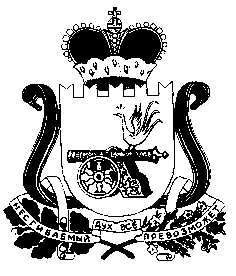 